ГЛАВА АДМИНИСТРАЦИИ (ГУБЕРНАТОР) КРАСНОДАРСКОГО КРАЯПОСТАНОВЛЕНИЕот 25 июня 2013 г. N 650ОБ УТВЕРЖДЕНИИГРАНИЦ ПАМЯТНИКОВ ПРИРОДЫРЕГИОНАЛЬНОГО ЗНАЧЕНИЯ, РАСПОЛОЖЕННЫХВ МУНИЦИПАЛЬНЫХ ОБРАЗОВАНИЯХ ТУАПСИНСКИЙ РАЙОН,БЕЛОГЛИНСКИЙ РАЙОН, КРАСНОАРМЕЙСКИЙ РАЙОН, КАНЕВСКОЙ РАЙОН,ГОРОД-КУРОРТ ГЕЛЕНДЖИК, ГОРОД-КУРОРТ АНАПАВ соответствии с Земельным кодексом Российской Федерации, Федеральным законом от 14 марта 1995 года N 33-ФЗ "Об особо охраняемых природных территориях", Законом Краснодарского края от 31 декабря 2003 года N 656-КЗ "Об особо охраняемых природных территориях Краснодарского края", заключением экспертной комиссии государственной экологической экспертизы N 1157, утвержденным приказом департамента природных ресурсов и государственного экологического контроля Краснодарского края от 27 декабря 2011 года N 297-ЭК, постановляю:1. Утвердить границы памятников природы регионального значения, расположенных в муниципальных образованиях Туапсинский район, Белоглинский район, Красноармейский район, Каневской район, город-курорт Геленджик, город-курорт Анапа (прилагается).2. Признать утратившими силу приложение N 1 к решению Краснодарского краевого совета народных депутатов от 14 июля 1988 года N 326 "Об отнесении природных объектов к государственным памятникам природы", приложение 1 к решению Краснодарского краевого совета народных депутатов от 14 сентября 1983 года N 488 "Об отнесении природных объектов к государственным памятникам природы местного значения" в части, касающейся памятников природы, перечисленных в приложении к настоящему постановлению.3. Министерству природных ресурсов Краснодарского края (Лукоянов) обеспечить в соответствии с Федеральным законом от 24 июля 2007 года N 221-ФЗ "О государственном кадастре недвижимости" представление в орган, осуществляющий кадастровый учет и ведение государственного кадастра недвижимости, документов, содержащих необходимые для внесения в государственный кадастр недвижимости сведения о границах памятников природы регионального значения, расположенных в муниципальных образованиях, перечисленных в пункте 1 настоящего постановления.4. Рекомендовать главам муниципальных образований Краснодарского края, перечисленных в пункте 1 настоящего постановления, привести нормативные правовые акты органов местного самоуправления в соответствие с действующим законодательством.5. Департаменту по делам печати и средств массовых коммуникаций Краснодарского края обеспечить опубликование настоящего постановления в средствах массовой информации.6. Контроль за выполнением настоящего постановления возложить на заместителя Губернатора Краснодарского края Лузинова Р.С.(в ред. Постановления главы администрации (губернатора) Краснодарского края от 07.11.2018 N 706, Постановления Губернатора Краснодарского края от 13.10.2023 N 821)7. Постановление вступает в силу по истечении 10 дней после дня его официального опубликования.Глава администрации (губернатор)Краснодарского краяА.Н.ТКАЧЕВПриложениеУтвержденыпостановлениемглавы администрации (губернатора)Краснодарского краяот 25 июня 2013 г. N 650ГРАНИЦЫПАМЯТНИКОВ ПРИРОДЫРЕГИОНАЛЬНОГО ЗНАЧЕНИЯ, РАСПОЛОЖЕННЫХВ МУНИЦИПАЛЬНЫХ ОБРАЗОВАНИЯХ ТУАПСИНСКИЙ РАЙОН,БЕЛОГЛИНСКИЙ РАЙОН, КРАСНОАРМЕЙСКИЙ РАЙОН, КАНЕВСКОЙ РАЙОН,ГОРОД-КУРОРТ ГЕЛЕНДЖИК, ГОРОД-КУРОРТ АНАПАЗаместитель министра природных ресурсовКраснодарского краяН.В.ЗАХАРЧУК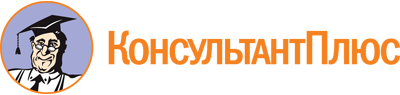 Постановление главы администрации (губернатора) Краснодарского края от 25.06.2013 N 650
(ред. от 13.10.2023)
"Об утверждении границ памятников природы регионального значения, расположенных в муниципальных образованиях Туапсинский район, Белоглинский район, Красноармейский район, Каневской район, город-курорт Геленджик, город-курорт Анапа"Документ предоставлен КонсультантПлюс

www.consultant.ru

Дата сохранения: 03.05.2024
 Список изменяющих документов(в ред. Постановлений главы администрации (губернатора) Краснодарского краяот 07.11.2018 N 706, от 09.11.2020 N 714,Постановления Губернатора Краснодарского края от 13.10.2023 N 821)Список изменяющих документов(в ред. Постановлений главы администрации (губернатора) Краснодарского краяот 07.11.2018 N 706, от 09.11.2020 N 714)N п.п.Наименование памятника природыМестоположениеПлощадьОписание границКаталог координат в системе МСК-23Каталог координат в системе МСК-23Каталог координат в системе МСК-2312345666Туапсинский районТуапсинский районТуапсинский районТуапсинский районТуапсинский районТуапсинский районТуапсинский районТуапсинский район1Утратил силу. - Постановление главы администрации (губернатора) Краснодарского края от 09.11.2020 N 714Утратил силу. - Постановление главы администрации (губернатора) Краснодарского края от 09.11.2020 N 714Утратил силу. - Постановление главы администрации (губернатора) Краснодарского края от 09.11.2020 N 714Утратил силу. - Постановление главы администрации (губернатора) Краснодарского края от 09.11.2020 N 714Утратил силу. - Постановление главы администрации (губернатора) Краснодарского края от 09.11.2020 N 714Утратил силу. - Постановление главы администрации (губернатора) Краснодарского края от 09.11.2020 N 714Утратил силу. - Постановление главы администрации (губернатора) Краснодарского края от 09.11.2020 N 7142Дуб Великан(п. Джубга)поселок Джубга Туапсинского района, на территории д/о "Центросоюз", на правом берегу реки Джубги0,0387 гакруговым сегментом радиусом 11 м от ствола дереваточкаxy2Дуб Великан(п. Джубга)поселок Джубга Туапсинского района, на территории д/о "Центросоюз", на правом берегу реки Джубги0,0387 гакруговым сегментом радиусом 11 м от ствола дерева1397848,441357165,322Дуб Великан(п. Джубга)поселок Джубга Туапсинского района, на территории д/о "Центросоюз", на правом берегу реки Джубги0,0387 гакруговым сегментом радиусом 11 м от ствола дерева2397851,441357162,922Дуб Великан(п. Джубга)поселок Джубга Туапсинского района, на территории д/о "Центросоюз", на правом берегу реки Джубги0,0387 гакруговым сегментом радиусом 11 м от ствола дерева3397856,551357161,712Дуб Великан(п. Джубга)поселок Джубга Туапсинского района, на территории д/о "Центросоюз", на правом берегу реки Джубги0,0387 гакруговым сегментом радиусом 11 м от ствола дерева4397863,471357162,322Дуб Великан(п. Джубга)поселок Джубга Туапсинского района, на территории д/о "Центросоюз", на правом берегу реки Джубги0,0387 гакруговым сегментом радиусом 11 м от ствола дерева5397866,921357165,622Дуб Великан(п. Джубга)поселок Джубга Туапсинского района, на территории д/о "Центросоюз", на правом берегу реки Джубги0,0387 гакруговым сегментом радиусом 11 м от ствола дерева6397869,771357167,882Дуб Великан(п. Джубга)поселок Джубга Туапсинского района, на территории д/о "Центросоюз", на правом берегу реки Джубги0,0387 гакруговым сегментом радиусом 11 м от ствола дерева7397870,981357171,042Дуб Великан(п. Джубга)поселок Джубга Туапсинского района, на территории д/о "Центросоюз", на правом берегу реки Джубги0,0387 гакруговым сегментом радиусом 11 м от ствола дерева8397871,581357174,942Дуб Великан(п. Джубга)поселок Джубга Туапсинского района, на территории д/о "Центросоюз", на правом берегу реки Джубги0,0387 гакруговым сегментом радиусом 11 м от ствола дерева9397870,831357178,392Дуб Великан(п. Джубга)поселок Джубга Туапсинского района, на территории д/о "Центросоюз", на правом берегу реки Джубги0,0387 гакруговым сегментом радиусом 11 м от ствола дерева10397867,671357181,712Дуб Великан(п. Джубга)поселок Джубга Туапсинского района, на территории д/о "Центросоюз", на правом берегу реки Джубги0,0387 гакруговым сегментом радиусом 11 м от ствола дерева11397864,371357183,662Дуб Великан(п. Джубга)поселок Джубга Туапсинского района, на территории д/о "Центросоюз", на правом берегу реки Джубги0,0387 гакруговым сегментом радиусом 11 м от ствола дерева12397861,511357183,662Дуб Великан(п. Джубга)поселок Джубга Туапсинского района, на территории д/о "Центросоюз", на правом берегу реки Джубги0,0387 гакруговым сегментом радиусом 11 м от ствола дерева13397855,951357181,712Дуб Великан(п. Джубга)поселок Джубга Туапсинского района, на территории д/о "Центросоюз", на правом берегу реки Джубги0,0387 гакруговым сегментом радиусом 11 м от ствола дерева14397853,091357177,952Дуб Великан(п. Джубга)поселок Джубга Туапсинского района, на территории д/о "Центросоюз", на правом берегу реки Джубги0,0387 гакруговым сегментом радиусом 11 м от ствола дерева15397850,691357176,002Дуб Великан(п. Джубга)поселок Джубга Туапсинского района, на территории д/о "Центросоюз", на правом берегу реки Джубги0,0387 гакруговым сегментом радиусом 11 м от ствола дерева16397847,541357171,932Дуб Великан(п. Джубга)поселок Джубга Туапсинского района, на территории д/о "Центросоюз", на правом берегу реки Джубги0,0387 гакруговым сегментом радиусом 11 м от ствола дерева1397848,441357165,322Дуб Великан(п. Джубга)поселок Джубга Туапсинского района, на территории д/о "Центросоюз", на правом берегу реки Джубги0,0387 гакруговым сегментом радиусом 11 м от ствола дерева1385302,151387192,022Дуб Великан(п. Джубга)поселок Джубга Туапсинского района, на территории д/о "Центросоюз", на правом берегу реки Джубги0,0387 гакруговым сегментом радиусом 11 м от ствола дерева2385305,181387190,052Дуб Великан(п. Джубга)поселок Джубга Туапсинского района, на территории д/о "Центросоюз", на правом берегу реки Джубги0,0387 гакруговым сегментом радиусом 11 м от ствола дерева3385308,671387187,622Дуб Великан(п. Джубга)поселок Джубга Туапсинского района, на территории д/о "Центросоюз", на правом берегу реки Джубги0,0387 гакруговым сегментом радиусом 11 м от ствола дерева4385313,681387189,602Дуб Великан(п. Джубга)поселок Джубга Туапсинского района, на территории д/о "Центросоюз", на правом берегу реки Джубги0,0387 гакруговым сегментом радиусом 11 м от ствола дерева5385315,951387192,632Дуб Великан(п. Джубга)поселок Джубга Туапсинского района, на территории д/о "Центросоюз", на правом берегу реки Джубги0,0387 гакруговым сегментом радиусом 11 м от ствола дерева6385317,771387196,722Дуб Великан(п. Джубга)поселок Джубга Туапсинского района, на территории д/о "Центросоюз", на правом берегу реки Джубги0,0387 гакруговым сегментом радиусом 11 м от ствола дерева7385317,621387199,152Дуб Великан(п. Джубга)поселок Джубга Туапсинского района, на территории д/о "Центросоюз", на правом берегу реки Джубги0,0387 гакруговым сегментом радиусом 11 м от ствола дерева8385316,871387202,192Дуб Великан(п. Джубга)поселок Джубга Туапсинского района, на территории д/о "Центросоюз", на правом берегу реки Джубги0,0387 гакруговым сегментом радиусом 11 м от ствола дерева9385314,591387204,622Дуб Великан(п. Джубга)поселок Джубга Туапсинского района, на территории д/о "Центросоюз", на правом берегу реки Джубги0,0387 гакруговым сегментом радиусом 11 м от ствола дерева10385309,881387205,672Дуб Великан(п. Джубга)поселок Джубга Туапсинского района, на территории д/о "Центросоюз", на правом берегу реки Джубги0,0387 гакруговым сегментом радиусом 11 м от ствола дерева11385306,241387205,222Дуб Великан(п. Джубга)поселок Джубга Туапсинского района, на территории д/о "Центросоюз", на правом берегу реки Джубги0,0387 гакруговым сегментом радиусом 11 м от ствола дерева12385302,601387199,152Дуб Великан(п. Джубга)поселок Джубга Туапсинского района, на территории д/о "Центросоюз", на правом берегу реки Джубги0,0387 гакруговым сегментом радиусом 11 м от ствола дерева1385302,151387192,023Дуб с. Подхребтовоев северной части с. Подхребтовое0,0314 гакруговым сегментом в виде эллипса радиусом от 8 до 11 м от ствола дереваточкаxy3Дуб с. Подхребтовоев северной части с. Подхребтовое0,0314 гакруговым сегментом в виде эллипса радиусом от 8 до 11 м от ствола дерева1404410,451378514,623Дуб с. Подхребтовоев северной части с. Подхребтовое0,0314 гакруговым сегментом в виде эллипса радиусом от 8 до 11 м от ствола дерева2404412,401378518,013Дуб с. Подхребтовоев северной части с. Подхребтовое0,0314 гакруговым сегментом в виде эллипса радиусом от 8 до 11 м от ствола дерева3404413,451378521,533Дуб с. Подхребтовоев северной части с. Подхребтовое0,0314 гакруговым сегментом в виде эллипса радиусом от 8 до 11 м от ствола дерева4404412,931378528,963Дуб с. Подхребтовоев северной части с. Подхребтовое0,0314 гакруговым сегментом в виде эллипса радиусом от 8 до 11 м от ствола дерева5404409,801378536,793Дуб с. Подхребтовоев северной части с. Подхребтовое0,0314 гакруговым сегментом в виде эллипса радиусом от 8 до 11 м от ствола дерева6404405,231378536,933Дуб с. Подхребтовоев северной части с. Подхребтовое0,0314 гакруговым сегментом в виде эллипса радиусом от 8 до 11 м от ствола дерева7404402,621378536,803Дуб с. Подхребтовоев северной части с. Подхребтовое0,0314 гакруговым сегментом в виде эллипса радиусом от 8 до 11 м от ствола дерева8404401,321378534,973Дуб с. Подхребтовоев северной части с. Подхребтовое0,0314 гакруговым сегментом в виде эллипса радиусом от 8 до 11 м от ствола дерева9404401,971378532,763Дуб с. Подхребтовоев северной части с. Подхребтовое0,0314 гакруговым сегментом в виде эллипса радиусом от 8 до 11 м от ствола дерева10404397,531378528,053Дуб с. Подхребтовоев северной части с. Подхребтовое0,0314 гакруговым сегментом в виде эллипса радиусом от 8 до 11 м от ствола дерева11404398,971378524,663Дуб с. Подхребтовоев северной части с. Подхребтовое0,0314 гакруговым сегментом в виде эллипса радиусом от 8 до 11 м от ствола дерева12404399,231378521,263Дуб с. Подхребтовоев северной части с. Подхребтовое0,0314 гакруговым сегментом в виде эллипса радиусом от 8 до 11 м от ствола дерева13404397,791378517,093Дуб с. Подхребтовоев северной части с. Подхребтовое0,0314 гакруговым сегментом в виде эллипса радиусом от 8 до 11 м от ствола дерева14404399,491378514,103Дуб с. Подхребтовоев северной части с. Подхребтовое0,0314 гакруговым сегментом в виде эллипса радиусом от 8 до 11 м от ствола дерева15404400,931378511,233Дуб с. Подхребтовоев северной части с. Подхребтовое0,0314 гакруговым сегментом в виде эллипса радиусом от 8 до 11 м от ствола дерева16404404,841378510,573Дуб с. Подхребтовоев северной части с. Подхребтовое0,0314 гакруговым сегментом в виде эллипса радиусом от 8 до 11 м от ствола дерева17404407,711378512,263Дуб с. Подхребтовоев северной части с. Подхребтовое0,0314 гакруговым сегментом в виде эллипса радиусом от 8 до 11 м от ствола дерева1404410,451378514,624Кедр атласскийв городском парке города Туапсе0,026 гакруговым сегментом в виде эллипсоида радиусом от 7 до 9 м от ствола дереваточкаxy4Кедр атласскийв городском парке города Туапсе0,026 гакруговым сегментом в виде эллипсоида радиусом от 7 до 9 м от ствола дерева1374130,821387087,444Кедр атласскийв городском парке города Туапсе0,026 гакруговым сегментом в виде эллипсоида радиусом от 7 до 9 м от ствола дерева2374131,31387091,154Кедр атласскийв городском парке города Туапсе0,026 гакруговым сегментом в виде эллипсоида радиусом от 7 до 9 м от ствола дерева3374130,291387097,044Кедр атласскийв городском парке города Туапсе0,026 гакруговым сегментом в виде эллипсоида радиусом от 7 до 9 м от ствола дерева4374127,841387097,424Кедр атласскийв городском парке города Туапсе0,026 гакруговым сегментом в виде эллипсоида радиусом от 7 до 9 м от ствола дерева53741241387099,334Кедр атласскийв городском парке города Туапсе0,026 гакруговым сегментом в виде эллипсоида радиусом от 7 до 9 м от ствола дерева6374120,291387100,354Кедр атласскийв городском парке города Туапсе0,026 гакруговым сегментом в виде эллипсоида радиусом от 7 до 9 м от ствола дерева7374116,931387100,24Кедр атласскийв городском парке города Туапсе0,026 гакруговым сегментом в виде эллипсоида радиусом от 7 до 9 м от ствола дерева8374113,571387097,184Кедр атласскийв городском парке города Туапсе0,026 гакруговым сегментом в виде эллипсоида радиусом от 7 до 9 м от ствола дерева9374111,381387096,894Кедр атласскийв городском парке города Туапсе0,026 гакруговым сегментом в виде эллипсоида радиусом от 7 до 9 м от ствола дерева10374109,141387095,244Кедр атласскийв городском парке города Туапсе0,026 гакруговым сегментом в виде эллипсоида радиусом от 7 до 9 м от ствола дерева11374108,51387092,614Кедр атласскийв городском парке города Туапсе0,026 гакруговым сегментом в виде эллипсоида радиусом от 7 до 9 м от ствола дерева12374108,941387090,364Кедр атласскийв городском парке города Туапсе0,026 гакруговым сегментом в виде эллипсоида радиусом от 7 до 9 м от ствола дерева13374109,771387088,84Кедр атласскийв городском парке города Туапсе0,026 гакруговым сегментом в виде эллипсоида радиусом от 7 до 9 м от ствола дерева14374111,331387087,544Кедр атласскийв городском парке города Туапсе0,026 гакруговым сегментом в виде эллипсоида радиусом от 7 до 9 м от ствола дерева15374114,691387087,694Кедр атласскийв городском парке города Туапсе0,026 гакруговым сегментом в виде эллипсоида радиусом от 7 до 9 м от ствола дерева16374119,71387087,734Кедр атласскийв городском парке города Туапсе0,026 гакруговым сегментом в виде эллипсоида радиусом от 7 до 9 м от ствола дерева17374123,411387086,524Кедр атласскийв городском парке города Туапсе0,026 гакруговым сегментом в виде эллипсоида радиусом от 7 до 9 м от ствола дерева18374127,261387085,934Кедр атласскийв городском парке города Туапсе0,026 гакруговым сегментом в виде эллипсоида радиусом от 7 до 9 м от ствола дерева19374129,011387085,984Кедр атласскийв городском парке города Туапсе0,026 гакруговым сегментом в виде эллипсоида радиусом от 7 до 9 м от ствола дерева1374130,821387087,445Платановая аллея им. Карла Марксав центральной части города Туапсе1,5355 гасеверная граница проходит на расстоянии 2 м от ствола деревьев и граничит с площадью, где ранее располагалась школа N 5, западная граница проходит на расстоянии 2 м от ствола деревьев и ограничена ул. Карла Маркса, южная граница проходит на расстоянии 2 м от ствола деревьев и граничит с площадью Октябрьской революции, восточная граница проходит на расстоянии 2 м от ствола деревьев и ограничена ул. Карла Марксаточкаxy5Платановая аллея им. Карла Марксав центральной части города Туапсе1,5355 гасеверная граница проходит на расстоянии 2 м от ствола деревьев и граничит с площадью, где ранее располагалась школа N 5, западная граница проходит на расстоянии 2 м от ствола деревьев и ограничена ул. Карла Маркса, южная граница проходит на расстоянии 2 м от ствола деревьев и граничит с площадью Октябрьской революции, восточная граница проходит на расстоянии 2 м от ствола деревьев и ограничена ул. Карла Маркса1374137,701387480,655Платановая аллея им. Карла Марксав центральной части города Туапсе1,5355 гасеверная граница проходит на расстоянии 2 м от ствола деревьев и граничит с площадью, где ранее располагалась школа N 5, западная граница проходит на расстоянии 2 м от ствола деревьев и ограничена ул. Карла Маркса, южная граница проходит на расстоянии 2 м от ствола деревьев и граничит с площадью Октябрьской революции, восточная граница проходит на расстоянии 2 м от ствола деревьев и ограничена ул. Карла Маркса2374504,431387841,775Платановая аллея им. Карла Марксав центральной части города Туапсе1,5355 гасеверная граница проходит на расстоянии 2 м от ствола деревьев и граничит с площадью, где ранее располагалась школа N 5, западная граница проходит на расстоянии 2 м от ствола деревьев и ограничена ул. Карла Маркса, южная граница проходит на расстоянии 2 м от ствола деревьев и граничит с площадью Октябрьской революции, восточная граница проходит на расстоянии 2 м от ствола деревьев и ограничена ул. Карла Маркса3374483,921387864,475Платановая аллея им. Карла Марксав центральной части города Туапсе1,5355 гасеверная граница проходит на расстоянии 2 м от ствола деревьев и граничит с площадью, где ранее располагалась школа N 5, западная граница проходит на расстоянии 2 м от ствола деревьев и ограничена ул. Карла Маркса, южная граница проходит на расстоянии 2 м от ствола деревьев и граничит с площадью Октябрьской революции, восточная граница проходит на расстоянии 2 м от ствола деревьев и ограничена ул. Карла Маркса4374124,021387508,685Платановая аллея им. Карла Марксав центральной части города Туапсе1,5355 гасеверная граница проходит на расстоянии 2 м от ствола деревьев и граничит с площадью, где ранее располагалась школа N 5, западная граница проходит на расстоянии 2 м от ствола деревьев и ограничена ул. Карла Маркса, южная граница проходит на расстоянии 2 м от ствола деревьев и граничит с площадью Октябрьской революции, восточная граница проходит на расстоянии 2 м от ствола деревьев и ограничена ул. Карла Маркса5374131,091387492,505Платановая аллея им. Карла Марксав центральной части города Туапсе1,5355 гасеверная граница проходит на расстоянии 2 м от ствола деревьев и граничит с площадью, где ранее располагалась школа N 5, западная граница проходит на расстоянии 2 м от ствола деревьев и ограничена ул. Карла Маркса, южная граница проходит на расстоянии 2 м от ствола деревьев и граничит с площадью Октябрьской революции, восточная граница проходит на расстоянии 2 м от ствола деревьев и ограничена ул. Карла Маркса1374137,701387480,656Роща каштанолистного дубатерритория ГУДО РФ ВДЦ "Орленок" к западу от города Туапсе1,4806 гапо границам проекции кроны крайних деревьев на земную поверхностьточкаxy6Роща каштанолистного дубатерритория ГУДО РФ ВДЦ "Орленок" к западу от города Туапсе1,4806 гапо границам проекции кроны крайних деревьев на земную поверхность1391168,051367424,446Роща каштанолистного дубатерритория ГУДО РФ ВДЦ "Орленок" к западу от города Туапсе1,4806 гапо границам проекции кроны крайних деревьев на земную поверхность2391186,281367418,966Роща каштанолистного дубатерритория ГУДО РФ ВДЦ "Орленок" к западу от города Туапсе1,4806 гапо границам проекции кроны крайних деревьев на земную поверхность3391217,731367407,566Роща каштанолистного дубатерритория ГУДО РФ ВДЦ "Орленок" к западу от города Туапсе1,4806 гапо границам проекции кроны крайних деревьев на земную поверхность4391258,761367400,726Роща каштанолистного дубатерритория ГУДО РФ ВДЦ "Орленок" к западу от города Туапсе1,4806 гапо границам проекции кроны крайних деревьев на земную поверхность5391280,641367398,906Роща каштанолистного дубатерритория ГУДО РФ ВДЦ "Орленок" к западу от города Туапсе1,4806 гапо границам проекции кроны крайних деревьев на земную поверхность6391303,431367489,166Роща каштанолистного дубатерритория ГУДО РФ ВДЦ "Орленок" к западу от города Туапсе1,4806 гапо границам проекции кроны крайних деревьев на земную поверхность7391309,871367522,446Роща каштанолистного дубатерритория ГУДО РФ ВДЦ "Орленок" к западу от города Туапсе1,4806 гапо границам проекции кроны крайних деревьев на земную поверхность8391181,271367532,936Роща каштанолистного дубатерритория ГУДО РФ ВДЦ "Орленок" к западу от города Туапсе1,4806 гапо границам проекции кроны крайних деревьев на земную поверхность9391180,351367515,146Роща каштанолистного дубатерритория ГУДО РФ ВДЦ "Орленок" к западу от города Туапсе1,4806 гапо границам проекции кроны крайних деревьев на земную поверхность10391173,971367486,896Роща каштанолистного дубатерритория ГУДО РФ ВДЦ "Орленок" к западу от города Туапсе1,4806 гапо границам проекции кроны крайних деревьев на земную поверхность11391173,061367464,096Роща каштанолистного дубатерритория ГУДО РФ ВДЦ "Орленок" к западу от города Туапсе1,4806 гапо границам проекции кроны крайних деревьев на земную поверхность1391168,051367424,447Тисовая рощавозле села Красного (левый берег реки Туапсе), к юго-востоку от ООПТ "Водопад у села Красное"0,3915 гаНебугское лесничество Туапсинского участкового лесничества, квартал 23Б, часть выдела 5, по границам проекции кроны крайних деревьев на земную поверхностьточкаxy7Тисовая рощавозле села Красного (левый берег реки Туапсе), к юго-востоку от ООПТ "Водопад у села Красное"0,3915 гаНебугское лесничество Туапсинского участкового лесничества, квартал 23Б, часть выдела 5, по границам проекции кроны крайних деревьев на земную поверхность177541,141394510,497Тисовая рощавозле села Красного (левый берег реки Туапсе), к юго-востоку от ООПТ "Водопад у села Красное"0,3915 гаНебугское лесничество Туапсинского участкового лесничества, квартал 23Б, часть выдела 5, по границам проекции кроны крайних деревьев на земную поверхность2377617,231394469,377Тисовая рощавозле села Красного (левый берег реки Туапсе), к юго-востоку от ООПТ "Водопад у села Красное"0,3915 гаНебугское лесничество Туапсинского участкового лесничества, квартал 23Б, часть выдела 5, по границам проекции кроны крайних деревьев на земную поверхность3377631,761394475,577Тисовая рощавозле села Красного (левый берег реки Туапсе), к юго-востоку от ООПТ "Водопад у села Красное"0,3915 гаНебугское лесничество Туапсинского участкового лесничества, квартал 23Б, часть выдела 5, по границам проекции кроны крайних деревьев на земную поверхность4377654,111394483,257Тисовая рощавозле села Красного (левый берег реки Туапсе), к юго-востоку от ООПТ "Водопад у села Красное"0,3915 гаНебугское лесничество Туапсинского участкового лесничества, квартал 23Б, часть выдела 5, по границам проекции кроны крайних деревьев на земную поверхность5377698,261394461,817Тисовая рощавозле села Красного (левый берег реки Туапсе), к юго-востоку от ООПТ "Водопад у села Красное"0,3915 гаНебугское лесничество Туапсинского участкового лесничества, квартал 23Б, часть выдела 5, по границам проекции кроны крайних деревьев на земную поверхность6377676,931394509,827Тисовая рощавозле села Красного (левый берег реки Туапсе), к юго-востоку от ООПТ "Водопад у села Красное"0,3915 гаНебугское лесничество Туапсинского участкового лесничества, квартал 23Б, часть выдела 5, по границам проекции кроны крайних деревьев на земную поверхность177541,141394510,49город-курорт Геленджикгород-курорт Геленджикгород-курорт Геленджикгород-курорт Геленджикгород-курорт Геленджикгород-курорт Геленджикгород-курорт Геленджикгород-курорт Геленджик8Солнцедарское месторождение лечебно-питьевых водгород Геленджик, на мысе Тонком, ул. Десантная0,7850 гакруговым сегментом и проходит в радиусе 50 м от места выхода водточкаxy8Солнцедарское месторождение лечебно-питьевых водгород Геленджик, на мысе Тонком, ул. Десантная0,7850 гакруговым сегментом и проходит в радиусе 50 м от места выхода вод1426811,431303416,048Солнцедарское месторождение лечебно-питьевых водгород Геленджик, на мысе Тонком, ул. Десантная0,7850 гакруговым сегментом и проходит в радиусе 50 м от места выхода вод2426805,811303434,268Солнцедарское месторождение лечебно-питьевых водгород Геленджик, на мысе Тонком, ул. Десантная0,7850 гакруговым сегментом и проходит в радиусе 50 м от места выхода вод3426790,931303447,428Солнцедарское месторождение лечебно-питьевых водгород Геленджик, на мысе Тонком, ул. Десантная0,7850 гакруговым сегментом и проходит в радиусе 50 м от места выхода вод4426773,541303454,518Солнцедарское месторождение лечебно-питьевых водгород Геленджик, на мысе Тонком, ул. Десантная0,7850 гакруговым сегментом и проходит в радиусе 50 м от места выхода вод5426752,731303454,518Солнцедарское месторождение лечебно-питьевых водгород Геленджик, на мысе Тонком, ул. Десантная0,7850 гакруговым сегментом и проходит в радиусе 50 м от места выхода вод6426734,931303447,428Солнцедарское месторождение лечебно-питьевых водгород Геленджик, на мысе Тонком, ул. Десантная0,7850 гакруговым сегментом и проходит в радиусе 50 м от места выхода вод7426720,571303434,268Солнцедарское месторождение лечебно-питьевых водгород Геленджик, на мысе Тонком, ул. Десантная0,7850 гакруговым сегментом и проходит в радиусе 50 м от места выхода вод8426713,601303415,038Солнцедарское месторождение лечебно-питьевых водгород Геленджик, на мысе Тонком, ул. Десантная0,7850 гакруговым сегментом и проходит в радиусе 50 м от места выхода вод9426712,871303395,808Солнцедарское месторождение лечебно-питьевых водгород Геленджик, на мысе Тонком, ул. Десантная0,7850 гакруговым сегментом и проходит в радиусе 50 м от места выхода вод10426720,881303379,608Солнцедарское месторождение лечебно-питьевых водгород Геленджик, на мысе Тонком, ул. Десантная0,7850 гакруговым сегментом и проходит в радиусе 50 м от места выхода вод11426733,581303364,428Солнцедарское месторождение лечебно-питьевых водгород Геленджик, на мысе Тонком, ул. Десантная0,7850 гакруговым сегментом и проходит в радиусе 50 м от места выхода вод12426752,941303357,338Солнцедарское месторождение лечебно-питьевых водгород Геленджик, на мысе Тонком, ул. Десантная0,7850 гакруговым сегментом и проходит в радиусе 50 м от места выхода вод13426771,671303356,328Солнцедарское месторождение лечебно-питьевых водгород Геленджик, на мысе Тонком, ул. Десантная0,7850 гакруговым сегментом и проходит в радиусе 50 м от места выхода вод14426791,031303365,438Солнцедарское месторождение лечебно-питьевых водгород Геленджик, на мысе Тонком, ул. Десантная0,7850 гакруговым сегментом и проходит в радиусе 50 м от места выхода вод15426804,041303377,588Солнцедарское месторождение лечебно-питьевых водгород Геленджик, на мысе Тонком, ул. Десантная0,7850 гакруговым сегментом и проходит в радиусе 50 м от места выхода вод16426812,571303396,818Солнцедарское месторождение лечебно-питьевых водгород Геленджик, на мысе Тонком, ул. Десантная0,7850 гакруговым сегментом и проходит в радиусе 50 м от места выхода вод1426811,431303416,049Южно-Геленджикское месторождение столовых водна восточной окраине города Геленджика0,7850 гакруговым сегментом в радиусе 50 м от места выхода водточкаxy9Южно-Геленджикское месторождение столовых водна восточной окраине города Геленджика0,7850 гакруговым сегментом в радиусе 50 м от места выхода вод1425005,311309717,499Южно-Геленджикское месторождение столовых водна восточной окраине города Геленджика0,7850 гакруговым сегментом в радиусе 50 м от места выхода вод2425004,161309735,719Южно-Геленджикское месторождение столовых водна восточной окраине города Геленджика0,7850 гакруговым сегментом в радиусе 50 м от места выхода вод3425000,731309755,969Южно-Геленджикское месторождение столовых водна восточной окраине города Геленджика0,7850 гакруговым сегментом в радиусе 50 м от места выхода вод4424986,781309771,149Южно-Геленджикское месторождение столовых водна восточной окраине города Геленджика0,7850 гакруговым сегментом в радиусе 50 м от места выхода вод5424971,381309780,259Южно-Геленджикское месторождение столовых водна восточной окраине города Геленджика0,7850 гакруговым сегментом в радиусе 50 м от места выхода вод6424952,541309779,249Южно-Геленджикское месторождение столовых водна восточной окраине города Геленджика0,7850 гакруговым сегментом в радиусе 50 м от места выхода вод7424932,351309775,199Южно-Геленджикское месторождение столовых водна восточной окраине города Геленджика0,7850 гакруговым сегментом в радиусе 50 м от места выхода вод8424919,551309763,059Южно-Геленджикское месторождение столовых водна восточной окраине города Геленджика0,7850 гакруговым сегментом в радиусе 50 м от места выхода вод9424909,451309745,849Южно-Геленджикское месторождение столовых водна восточной окраине города Геленджика0,7850 гакруговым сегментом в радиусе 50 м от места выхода вод10424909,351309725,599Южно-Геленджикское месторождение столовых водна восточной окраине города Геленджика0,7850 гакруговым сегментом в радиусе 50 м от места выхода вод11424913,721309707,379Южно-Геленджикское месторождение столовых водна восточной окраине города Геленджика0,7850 гакруговым сегментом в радиусе 50 м от места выхода вод12424925,691309691,179Южно-Геленджикское месторождение столовых водна восточной окраине города Геленджика0,7850 гакруговым сегментом в радиусе 50 м от места выхода вод13424943,071309683,089Южно-Геленджикское месторождение столовых водна восточной окраине города Геленджика0,7850 гакруговым сегментом в радиусе 50 м от места выхода вод14424964,411309681,059Южно-Геленджикское месторождение столовых водна восточной окраине города Геленджика0,7850 гакруговым сегментом в радиусе 50 м от места выхода вод15424982,201309688,149Южно-Геленджикское месторождение столовых водна восточной окраине города Геленджика0,7850 гакруговым сегментом в радиусе 50 м от места выхода вод16424997,191309700,289Южно-Геленджикское месторождение столовых водна восточной окраине города Геленджика0,7850 гакруговым сегментом в радиусе 50 м от места выхода вод1425005,311309717,4910Флиши (геологические отложения)Юго-восточнее города Геленджика, вдоль Черного моря от села Дивноморское до Прасковеевской щели48,4655 га. Длина - 14 кмучасток 1 - от села Дивноморское до поселка Джанхот; участок 2 - от поселка Джанхот до Прасковеевской щели. Границы памятника природы линейные: нижняя - береговая полоса Черного моря, верхняя - конец приморских обрывов.Ширина участка - от 30 до 80 мточкаxy10Флиши (геологические отложения)Юго-восточнее города Геленджика, вдоль Черного моря от села Дивноморское до Прасковеевской щели48,4655 га. Длина - 14 кмучасток 1 - от села Дивноморское до поселка Джанхот; участок 2 - от поселка Джанхот до Прасковеевской щели. Границы памятника природы линейные: нижняя - береговая полоса Черного моря, верхняя - конец приморских обрывов.Ширина участка - от 30 до 80 м1 участок1 участок1 участок10Флиши (геологические отложения)Юго-восточнее города Геленджика, вдоль Черного моря от села Дивноморское до Прасковеевской щели48,4655 га. Длина - 14 кмучасток 1 - от села Дивноморское до поселка Джанхот; участок 2 - от поселка Джанхот до Прасковеевской щели. Границы памятника природы линейные: нижняя - береговая полоса Черного моря, верхняя - конец приморских обрывов.Ширина участка - от 30 до 80 м1417741,171312014,3610Флиши (геологические отложения)Юго-восточнее города Геленджика, вдоль Черного моря от села Дивноморское до Прасковеевской щели48,4655 га. Длина - 14 кмучасток 1 - от села Дивноморское до поселка Джанхот; участок 2 - от поселка Джанхот до Прасковеевской щели. Границы памятника природы линейные: нижняя - береговая полоса Черного моря, верхняя - конец приморских обрывов.Ширина участка - от 30 до 80 м2417728,061312012,3310Флиши (геологические отложения)Юго-восточнее города Геленджика, вдоль Черного моря от села Дивноморское до Прасковеевской щели48,4655 га. Длина - 14 кмучасток 1 - от села Дивноморское до поселка Джанхот; участок 2 - от поселка Джанхот до Прасковеевской щели. Границы памятника природы линейные: нижняя - береговая полоса Черного моря, верхняя - конец приморских обрывов.Ширина участка - от 30 до 80 м3417717,441312011,3210Флиши (геологические отложения)Юго-восточнее города Геленджика, вдоль Черного моря от села Дивноморское до Прасковеевской щели48,4655 га. Длина - 14 кмучасток 1 - от села Дивноморское до поселка Джанхот; участок 2 - от поселка Джанхот до Прасковеевской щели. Границы памятника природы линейные: нижняя - береговая полоса Черного моря, верхняя - конец приморских обрывов.Ширина участка - от 30 до 80 м4417702,661312013,3510Флиши (геологические отложения)Юго-восточнее города Геленджика, вдоль Черного моря от села Дивноморское до Прасковеевской щели48,4655 га. Длина - 14 кмучасток 1 - от села Дивноморское до поселка Джанхот; участок 2 - от поселка Джанхот до Прасковеевской щели. Границы памятника природы линейные: нижняя - береговая полоса Черного моря, верхняя - конец приморских обрывов.Ширина участка - от 30 до 80 м5417681,431312011,3210Флиши (геологические отложения)Юго-восточнее города Геленджика, вдоль Черного моря от села Дивноморское до Прасковеевской щели48,4655 га. Длина - 14 кмучасток 1 - от села Дивноморское до поселка Джанхот; участок 2 - от поселка Джанхот до Прасковеевской щели. Границы памятника природы линейные: нижняя - береговая полоса Черного моря, верхняя - конец приморских обрывов.Ширина участка - от 30 до 80 м6417671,751312010,3110Флиши (геологические отложения)Юго-восточнее города Геленджика, вдоль Черного моря от села Дивноморское до Прасковеевской щели48,4655 га. Длина - 14 кмучасток 1 - от села Дивноморское до поселка Джанхот; участок 2 - от поселка Джанхот до Прасковеевской щели. Границы памятника природы линейные: нижняя - береговая полоса Черного моря, верхняя - конец приморских обрывов.Ширина участка - от 30 до 80 м7417657,291312011,3210Флиши (геологические отложения)Юго-восточнее города Геленджика, вдоль Черного моря от села Дивноморское до Прасковеевской щели48,4655 га. Длина - 14 кмучасток 1 - от села Дивноморское до поселка Джанхот; участок 2 - от поселка Джанхот до Прасковеевской щели. Границы памятника природы линейные: нижняя - береговая полоса Черного моря, верхняя - конец приморских обрывов.Ширина участка - от 30 до 80 м8417646,771312010,3110Флиши (геологические отложения)Юго-восточнее города Геленджика, вдоль Черного моря от села Дивноморское до Прасковеевской щели48,4655 га. Длина - 14 кмучасток 1 - от села Дивноморское до поселка Джанхот; участок 2 - от поселка Джанхот до Прасковеевской щели. Границы памятника природы линейные: нижняя - береговая полоса Черного моря, верхняя - конец приморских обрывов.Ширина участка - от 30 до 80 м9417637,411312007,2710Флиши (геологические отложения)Юго-восточнее города Геленджика, вдоль Черного моря от села Дивноморское до Прасковеевской щели48,4655 га. Длина - 14 кмучасток 1 - от села Дивноморское до поселка Джанхот; участок 2 - от поселка Джанхот до Прасковеевской щели. Границы памятника природы линейные: нижняя - береговая полоса Черного моря, верхняя - конец приморских обрывов.Ширина участка - от 30 до 80 м10417632,311312006,2610Флиши (геологические отложения)Юго-восточнее города Геленджика, вдоль Черного моря от села Дивноморское до Прасковеевской щели48,4655 га. Длина - 14 кмучасток 1 - от села Дивноморское до поселка Джанхот; участок 2 - от поселка Джанхот до Прасковеевской щели. Границы памятника природы линейные: нижняя - береговая полоса Черного моря, верхняя - конец приморских обрывов.Ширина участка - от 30 до 80 м11417614,931312007,2710Флиши (геологические отложения)Юго-восточнее города Геленджика, вдоль Черного моря от села Дивноморское до Прасковеевской щели48,4655 га. Длина - 14 кмучасток 1 - от села Дивноморское до поселка Джанхот; участок 2 - от поселка Джанхот до Прасковеевской щели. Границы памятника природы линейные: нижняя - береговая полоса Черного моря, верхняя - конец приморских обрывов.Ширина участка - от 30 до 80 м12417579,021312007,2710Флиши (геологические отложения)Юго-восточнее города Геленджика, вдоль Черного моря от села Дивноморское до Прасковеевской щели48,4655 га. Длина - 14 кмучасток 1 - от села Дивноморское до поселка Джанхот; участок 2 - от поселка Джанхот до Прасковеевской щели. Границы памятника природы линейные: нижняя - береговая полоса Черного моря, верхняя - конец приморских обрывов.Ширина участка - от 30 до 80 м13417543,011312008,2910Флиши (геологические отложения)Юго-восточнее города Геленджика, вдоль Черного моря от села Дивноморское до Прасковеевской щели48,4655 га. Длина - 14 кмучасток 1 - от села Дивноморское до поселка Джанхот; участок 2 - от поселка Джанхот до Прасковеевской щели. Границы памятника природы линейные: нижняя - береговая полоса Черного моря, верхняя - конец приморских обрывов.Ширина участка - от 30 до 80 м14417531,151312009,3010Флиши (геологические отложения)Юго-восточнее города Геленджика, вдоль Черного моря от села Дивноморское до Прасковеевской щели48,4655 га. Длина - 14 кмучасток 1 - от села Дивноморское до поселка Джанхот; участок 2 - от поселка Джанхот до Прасковеевской щели. Границы памятника природы линейные: нижняя - береговая полоса Черного моря, верхняя - конец приморских обрывов.Ширина участка - от 30 до 80 м15417516,371312015,3710Флиши (геологические отложения)Юго-восточнее города Геленджика, вдоль Черного моря от села Дивноморское до Прасковеевской щели48,4655 га. Длина - 14 кмучасток 1 - от села Дивноморское до поселка Джанхот; участок 2 - от поселка Джанхот до Прасковеевской щели. Границы памятника природы линейные: нижняя - береговая полоса Черного моря, верхняя - конец приморских обрывов.Ширина участка - от 30 до 80 м16417495,971312024,4810Флиши (геологические отложения)Юго-восточнее города Геленджика, вдоль Черного моря от села Дивноморское до Прасковеевской щели48,4655 га. Длина - 14 кмучасток 1 - от села Дивноморское до поселка Джанхот; участок 2 - от поселка Джанхот до Прасковеевской щели. Границы памятника природы линейные: нижняя - береговая полоса Черного моря, верхняя - конец приморских обрывов.Ширина участка - от 30 до 80 м17417479,111312035,6210Флиши (геологические отложения)Юго-восточнее города Геленджика, вдоль Черного моря от села Дивноморское до Прасковеевской щели48,4655 га. Длина - 14 кмучасток 1 - от села Дивноморское до поселка Джанхот; участок 2 - от поселка Джанхот до Прасковеевской щели. Границы памятника природы линейные: нижняя - береговая полоса Черного моря, верхняя - конец приморских обрывов.Ширина участка - от 30 до 80 м18417469,741312042,7019417460,061312048,7820417443,521312053,8421417418,541312057,8922417398,661312057,8923417374,101312056,8724417361,401312055,8625417350,371312054,8526417338,921312048,7827417320,711312044,7328417305,931312042,7029417296,151312042,7030417280,431312037,6431417269,501312029,5432417251,291312011,3233417243,171312003,2234417234,321311995,1335417215,281311988,0436417190,301311979,9437417169,591311974,8838417153,871311973,8739417139,101311973,8740417113,291311977,9241417089,561311983,9942417039,601311998,1643417003,591312007,2744416961,231312018,4145416943,431312025,4946416923,971312028,5347416899,831312030,5648416876,511312038,6549416865,481312044,7350416854,971312056,8751416846,851312072,0652416842,271312083,1953416833,321312091,2954416834,571312101,4155416832,071312108,5056416824,061312112,5557416811,781312113,5658416798,251312116,6059416785,971312124,7060416762,661312152,0361416740,591312173,2962416717,281312198,5963416699,071312215,8064416683,041312223,9065416668,161312225,9366416658,061312229,9767416643,181312227,9568416626,211312223,9069416620,391312217,8370416611,021312214,7971416599,991312219,8572416584,791312233,0173416549,201312260,3474416523,801312282,6175416514,851312291,7276416491,641312304,8877416479,781312307,9278416457,721312321,0879416424,331312344,3680416411,611312355,5081416393,611312358,5382416382,161312366,6383416364,361312372,7184416365,301312383,8485416374,141312395,9986416377,991312402,0687416377,061312418,2688416357,601312436,4889416339,381312448,6390416317,011312452,6891416291,201312447,6192416267,881312443,5793416257,271312446,6094416246,231312454,7095416236,561312467,8696416232,291312477,9897416225,941312490,1398416212,831312498,2399416183,171312499,24100416161,101312497,22101416142,471312497,22102416145,911312507,34103416149,341312514,43104416149,761312527,59105416141,641312540,74106416127,281312547,83107416113,751312547,83108416098,451312550,87109416086,171312555,93110416073,471312564,03111416052,761312589,33112416036,211312613,63113416031,631312625,78114416033,301312640,96115416043,391312646,02116416054,841312650,07117416058,691312662,22118416060,771312675,38119416058,691312685,50120416044,331312700,69121416034,551312705,75122416019,351312705,75123416001,141312700,69124415982,921312691,57125415968,461312710,81126415940,771312735,10127415916,631312757,37128415897,171312778,63129415875,211312793,82130415871,771312807,99131415873,851312815,07132415873,021312826,21133415865,421312837,34134415852,311312843,42135415829,831312848,48136415804,021312849,49137415796,011312846,45138415786,221312847,47139415779,041312859,61140415763,851312875,81141415757,081312880,87142415738,451312888,97143415720,241312892,01144415705,041312896,06145415690,791312895,04146415715,761312857,59147415640,931312846,45148415606,171312839,37149415541,751312831,27150415509,071312869,74151415472,541312887,96152415405,831312844,43153415291,031312828,23154415207,041312849,49155415131,171312847,47156415114,941312844,43157415074,041312848,48158415055,821312853,54159415049,891312867,71160415032,821312875,81161415014,401312877,83162414992,131312873,79163414982,351312874,80164414976,001312883,91165414974,961312893,02166414964,861312899,09167414945,921312896,06168414931,971312909,22169414915,841312913,26170414892,631312912,25171414882,121312909,22172414870,151312901,12173414858,291312895,04174414828,631312898,08175414800,321312900,10176414781,691312907,19177414763,061312919,34178414737,661312934,52179414729,551312943,63180414725,801312956,79181414713,521312969,95182414691,871312988,17183414658,881313014,49184414635,151313035,75185414620,791313043,85186414597,481313050,93187414588,111313051,95188414552,201313075,23189414503,181313107,62190414484,031313142,04191414461,551313180,51192414455,831313206,83193414428,351313245,29194414411,811313262,50195414394,421313283,76196414375,171313308,05197414352,071313327,29198414342,801313331,34199414335,621313335,39200414330,731313337,41201414326,461313350,57202414321,991313354,62203414305,541313363,73204414295,761313365,75205414288,371313356,64206414301,491313351,58207414308,881313347,53208414312,931313344,50209414315,951313337,41210414320,431313326,27211414330,941313316,15212414339,791313311,09213414349,361313306,03214414356,961313300,97215414373,511313282,75216414391,931313262,50217414417,321313233,15218414431,271313218,97219414439,801313203,79220414447,821313177,47221414455,831313163,30222414472,791313133,94223414487,161313107,62224414501,211313093,45225414535,031313069,16226414554,491313054,98227414574,271313043,85228414598,621313035,75229414617,041313026,64230414631,301313019,55231414638,901313014,49232414648,781313003,36233414659,191312995,26234414672,721312985,14235414690,311312971,98236414699,681312963,88237414704,051312957,80238414708,111312944,64239414712,171312937,56240414726,111312922,37241414742,041312910,23242414756,611312901,12243414775,861312889,98244414797,511312885,93245414816,761312882,90246414851,841312879,86247414879,621312877,83248414907,721312873,79249414930,411312867,71250414949,671312861,64251414966,421312855,56252414993,481312850,50253415007,951312848,48254415025,641312846,45255415042,191312845,44256415054,261312843,42257415074,761312838,36258415090,481312834,31259415099,331312829,24260415117,541312824,18261415130,241312820,13262415149,281312817,10263415160,521312816,09264415171,141312818,11265415250,961312806,97266415282,291312802,93267415294,361312802,93268415306,441312803,94269415332,041312809,00270415342,971312809,00271415361,701312813,05272415379,601312821,15273415392,301312828,23274415397,401312830,26275415405,521312830,26276415426,951312831,27277415444,961312826,21278415464,211312821,15279415474,731312818,11280415491,071312809,00281415516,461312797,86282415532,071312791,79283415547,371312788,75284415573,391312788,75285415587,961312789,77286415613,671312794,83287415653,421312802,93288415666,541312807,99289415672,681312810,01290415683,711312811,02291415707,651312809,00292415749,171312804,95293415780,911312797,86294415801,421312792,80295415831,501312781,67296415860,531312769,52297415877,391312759,40298415902,991312741,18299415946,391312706,76300415976,991312680,44301415994,691312655,13302416014,561312625,78303416037,771312595,41304416066,081312563,02305416094,491312530,62306416110,311312509,36307416120,101312497,22308416136,751312480,01309416164,541312460,77310416185,871312447,61311416208,771312436,48312416219,591312429,39313416232,081312419,27314416243,741312404,09315416254,251312392,95316416265,281312380,80317416276,521312374,73318416304,201312364,61319416333,871312352,46320416374,351312326,14321416398,291312309,94322416426,391312289,70323416456,471312261,36324416478,741312246,17325416493,731312237,06326416516,001312223,90327416529,741312215,80328416541,181312206,69329416551,491312200,62330416566,791312190,50331416580,521312182,40332416589,681312178,35333416605,291312175,31334416625,591312174,30335416646,611312172,27336416663,781312169,24337416678,561312165,19338416687,621312159,11339416699,691312147,98340416713,531312134,82341416723,211312124,70342416732,581312115,59343416744,031312109,51344416760,261312101,41345416784,201312087,24346416800,751312080,16347416815,731312069,02348416822,921312062,95349416829,681312052,83350416835,821312042,70351416841,541312035,62352416849,871312027,52353416857,681312022,46354416865,071312019,42355416873,811312016,38356416888,801312013,35357416903,161312010,31358416920,951312005,25359416938,961311999,17360416949,991311994,11361416960,611311993,10362416977,681311989,05363416999,951311983,99364417024,091311977,92365417039,501311972,86366417066,871311966,78367417085,501311962,73368417091,851311960,71369417095,591311961,72370417112,971311959,70371417131,811311958,68372417152,211311957,67373417172,301311957,67374417187,911311958,68375417198,731311960,71376417212,891311963,74377417222,461311967,79378417233,081311974,88379417251,501311986,01380417268,361311996,14381417282,621312004,24382417295,521312011,32383417314,981312024,48384417326,641312029,54385417342,041312033,59386417364,731312034,60387417391,791312033,59388417434,771312026,51389417466,311312020,43390417494,511312010,31391417504,301312006,26392417523,971312003,22393417534,271312002,21394417548,941312001,20395417558,831311999,17396417577,461311997,15397417589,121311998,16398417606,291312000,19399417622,001312002,21400417637,201312002,21401417651,771312004,24402417659,471312004,24403417665,821312002,21404417682,261312000,19405417705,371312001,20406417718,481312001,20407417730,761312003,22408417737,741312002,21409417741,171312001,201417741,171312014,362 участок2 участок2 участок410414223,951313543,92411414219,791313545,94412414200,741313546,95413414171,911313556,06414414146,621313563,15415414129,031313563,15416414106,341313563,15417414055,971313557,08418414027,981313558,09419413999,671313559,10420413972,501313551,00421413947,111313544,93422413930,671313538,85423413913,701313537,84424413900,591313541,89425413884,461313549,99426413869,681313559,10427413857,401313565,17428413841,271313569,22429413828,981313567,20430413817,121313565,17431413804,011313570,23432413783,301313581,37433413766,751313589,47434413749,781313601,62435413734,591313617,81436413728,551313625,91437413722,831313636,03438413714,401313649,19439413712,421313652,23440413713,041313660,33441413713,041313666,40442413712,631313674,50443413700,141313696,77444413684,111313714,99445413676,311313719,04446413671,831313726,13447413667,981313732,20448413660,801313743,33449413653,831313753,46450413640,091313760,54451413625,211313767,63452413616,361313772,69453413606,781313777,75454413599,191313787,88455413595,541313800,02456413590,961313810,15457413588,151313819,26458413581,181313823,30459413572,231313826,34460413566,511313833,43461413563,491313845,58462413545,071313865,82463413531,331313875,94464413525,401313879,99465413514,781313882,02466413508,021313888,09467413503,851313894,16468413494,491313906,31469413488,761313921,50470413478,671313942,75471413471,281313951,86472413466,701313959,96473413467,531313966,04474413467,531313975,15475413469,401313985,27476413471,901313992,36477413469,611314008,55478413465,971314025,76479413464,101314035,88480413461,601314050,06481413457,331314066,25482413458,161314072,33483413452,651314084,47484413449,321314088,52485413447,341314100,67486413442,351314114,84487413434,021314124,96488413425,801314133,06489413423,201314143,19490413419,971314158,37491413418,721314178,62492413418,301314192,79493413413,411314223,16494413409,771314244,41495413407,271314269,72496413404,361314289,97497413401,961314311,22498413401,961314324,38499413399,881314334,51500413391,561314342,61501413382,091314355,76502413370,851314368,92503413361,581314382,08504413358,361314391,19505413351,801314395,24506413344,411314406,38507413335,041314419,54508413332,341314428,65509413324,741314443,83510413313,921314453,96511413301,841314465,09512413291,441314473,19513413286,751314478,25514413279,571314481,29515413271,561314481,29516413266,671314481,29517413258,651314484,32518413253,971314489,39519413244,501314505,58520413240,651314525,83521413235,551314544,05522413230,451314552,15523413218,171314559,23524413207,241314568,34525413199,121314577,45526413193,191314591,63527413192,361314609,85528413186,421314636,17529413180,081314657,42530413168,631314691,84531413164,051314705,00532413155,511314717,15533413147,081314737,39534413146,671314754,60535413151,351314773,84536413154,681314787,00537413150,001314805,22538413140,741314838,62539413129,291314865,95540413098,791314943,90541413083,491314984,39542413081,831315021,85543413066,631315081,57544413052,171315120,04545413037,801315140,28546413014,081315159,52547412980,251315180,77548412954,751315188,87549412928,531315201,02550412906,571315211,14551412893,871315232,40552412873,471315247,58553412851,511315255,68554412826,951315262,77555412795,621315264,79556412773,561315265,81557412755,761315278,97558412748,161315306,30559412746,501315340,71560412739,731315370,07561412730,371315403,48562412708,411315443,97563412693,111315465,22564412664,281315481,42565412629,621315496,61566412596,531315506,73567412578,831315511,79568412556,771315521,91569412539,811315529,00570412523,781315548,23571412503,481315575,56572412450,921315610,99573412433,131315634,28574412411,171315677,80575412411,171315711,21576412400,971315752,71577412382,341315796,24578412366,211315823,57579412348,511315840,78580412305,321315852,93581412261,201315866,09582412216,341315875,20583412212,071315885,32584412178,251315889,37585412162,121315889,37586412150,251315898,48587412116,431315905,57588412076,571315904,55589412008,811315889,37590411972,491315888,36591411953,861315891,40592411947,101315911,64593411954,691315948,08594411962,291315980,48595411971,661316007,81596411975,931316032,10597411965,731316059,43598411948,761316077,65599411930,131316099,93600411910,671316102,96601411886,941316098,91602411869,141316098,91603411851,351316110,05604411842,921316120,17605411825,121316120,17606411802,221316108,02607411765,801316114,10608411738,741316114,10609411716,671316109,04610411705,751316113,08611411701,481316133,33612411717,511316152,56613411724,271316179,90614411731,141316205,20615411721,771316223,42616411699,611316238,61617411685,141316256,83618411673,691316278,09619411668,701316299,34620411662,351316315,54621411649,131316324,65622411629,671316332,75623411617,391316330,73624411603,861316331,74625411591,581316339,84626411584,811316355,02627411587,831316368,18628411590,331316381,34629411582,311316403,61630411572,111316419,81631411558,171316432,97632411535,691316453,21633411515,811316466,37634411498,841316477,51635411475,531316489,65636411454,821316497,75637411428,181316502,81638411398,521316508,89639411352,311316510,91640411332,011316510,91641411317,131316500,79642411324,731316492,69643411336,801316480,54644411343,361316474,47645411349,711316466,37646411359,281316454,22647411369,171316443,09648411379,571316430,94649411392,271316416,77650411402,891316404,62651411414,961316391,46652411428,701316377,29653411444,521316358,06654411455,551316342,87655411467,211316325,66656411483,131316303,39657411494,471316286,18658411511,231316263,91659411530,901316241,64660411542,141316229,50661411555,671316215,33662411568,781316200,14663411578,361316190,02664411584,291316182,93665411595,321316170,78666411603,751316159,65667411611,141316150,54668411616,871316146,49669411623,421316146,49670411628,941316141,43671411636,641316129,28672411655,271316114,10673411672,861316098,91674411686,491316088,79675411717,721316068,54676411739,881316050,32677411762,161316030,08678411774,851316015,91679411785,471316003,76680411795,981315992,62681411805,971315981,49682411819,191315972,38683411841,151315957,19684411865,401315941,00685411895,271315914,68686411923,471315883,30687411945,951315857,99688411953,551315846,85689411962,401315841,79690411998,411315815,47691412012,981315802,31692412034,831315784,09693412049,191315770,93694412065,121315756,76695412081,351315738,54696412101,341315719,31697412124,131315696,02698412149,731315673,75699412169,711315658,57700412190,421315642,37701412210,511315622,13702412222,381315605,93703412245,691315586,70704412269,831315564,43705412298,661315540,13706412329,571315521,91707412362,361315503,69708412386,921315489,52709412421,371315470,29710412467,781315440,93711412499,111315416,64712412531,061315393,35713412551,671315377,16714412592,471315350,84715412613,701315337,68716412650,021315315,41717412670,841315302,25718412686,861315291,11719412704,041315277,95720412719,331315263,78721412739,421315247,58722412761,901315226,33723412784,491315203,04724412802,491315185,84725412815,191315172,68726412832,781315148,38727412848,701315125,10728412855,051315110,93729412862,231315099,79730412873,681315084,61731412883,981315067,40732412896,891315045,13733412908,751315025,89734412918,531315007,67735412928,011314993,50736412941,851314969,21737412959,441314940,86738412972,761314920,62739412982,851314908,47740413000,651314883,16741413012,511314866,97742413017,411314853,81743413025,631314838,62744413033,431314828,50745413045,301314810,28746413056,331314798,13747413077,561314770,80748413091,091314748,53749413104,001314723,22750413116,691314695,89751413148,441314636,17752413158,431314614,91753413167,901314593,65754413183,821314573,41755413196,941314562,27756413206,721314554,17757413213,901314547,09758413218,691314544,05759413222,951314532,91760413227,431314521,78761413227,431314513,68762413228,681314503,56763413237,321314485,34764413251,781314472,18765413263,651314465,09766413272,081314463,07767413280,511314460,03768413286,231314456,99769413293,931314451,93770413300,911314444,85771413307,881314437,76772413314,021314426,62773413324,011314410,43774413334,111314396,26775413340,661314387,15776413351,701314371,96777413366,471314355,76778413373,971314343,62779413381,361314327,42780413386,461314309,20781413390,831314295,03782413394,891314267,70783413399,151314250,49784413401,861314232,27785413403,941314205,95786413405,921314192,79787413406,541314169,51788413409,041314147,23789413413,311314132,05790413421,011314110,79791413428,711314069,29792413432,251314025,76793413436,311313995,39794413443,281313974,13795413449,531313955,91796413457,961313938,70797413479,291313903,28798413494,491313879,99799413507,811313871,89800413518,631313865,82801413526,441313857,72802413535,801313849,62803413544,231313840,51804413557,141313825,33805413567,341313816,22806413576,391313804,07807413585,761313789,90808413599,501313769,65809413607,101313758,52810413612,611313754,47811413624,061313747,38812413633,641313741,31813413649,041313733,21814413665,171313723,09815413670,061313719,04816413675,891313708,92817413687,551313693,73818413693,061313683,61819413697,751313674,50820413698,161313665,39821413699,411313660,33822413706,491313648,18823413713,671313635,02824413722,931313619,84825413736,461313601,62826413743,431313589,47827413749,781313583,39828413757,691313576,31829413779,651313560,11830413785,791313556,06831413795,061313553,03832413810,251313548,98833413829,091313542,90834413850,011313535,82835413859,581313533,79836413873,011313530,76837413887,891313528,73838413904,651313525,69839413916,821313521,65840413925,151313521,65841413934,101313523,67842413946,901313529,74843413959,911313535,82844413965,641313536,83845413977,811313540,88846413993,531313539,87847414015,071313538,85848414042,031313537,84849414058,571313537,84850414074,391313536,83851414079,291313542,90852414086,051313546,95853414102,701313547,96854414134,131313546,95855414144,231313546,95856414155,471313545,94857414169,311313543,92858414182,841313539,87859414190,231313537,84860414194,081313536,83861414207,711313530,76862414213,231313528,73410414223,951313543,9211Скала Парусв 4 км к юго-востоку от поселка Джанхот (устье реки Хотецай) и в 500 м к северо-западу от устья реки Джанхот0,0039 гаграница памятника природы выделена условно - совпадает с границей горизонтальной проекции скалы на водную и земную поверхностьточкаxy11Скала Парусв 4 км к юго-востоку от поселка Джанхот (устье реки Хотецай) и в 500 м к северо-западу от устья реки Джанхот0,0039 гаграница памятника природы выделена условно - совпадает с границей горизонтальной проекции скалы на водную и земную поверхность1411622,381316141,4311Скала Парусв 4 км к юго-востоку от поселка Джанхот (устье реки Хотецай) и в 500 м к северо-западу от устья реки Джанхот0,0039 гаграница памятника природы выделена условно - совпадает с границей горизонтальной проекции скалы на водную и земную поверхность2411621,131316142,4411Скала Парусв 4 км к юго-востоку от поселка Джанхот (устье реки Хотецай) и в 500 м к северо-западу от устья реки Джанхот0,0039 гаграница памятника природы выделена условно - совпадает с границей горизонтальной проекции скалы на водную и земную поверхность3411610,001316120,1711Скала Парусв 4 км к юго-востоку от поселка Джанхот (устье реки Хотецай) и в 500 м к северо-западу от устья реки Джанхот0,0039 гаграница памятника природы выделена условно - совпадает с границей горизонтальной проекции скалы на водную и земную поверхность4411611,251316119,1611Скала Парусв 4 км к юго-востоку от поселка Джанхот (устье реки Хотецай) и в 500 м к северо-западу от устья реки Джанхот0,0039 гаграница памятника природы выделена условно - совпадает с границей горизонтальной проекции скалы на водную и земную поверхность1411622,381316141,4312Кедр Ливанскийв пригородной зоне города Геленджика, в левобережной части долины реки Хотецай, на территории мемориальной усадьбы Короленко в поселке Джанхот0,0085 гакруговым сегментом радиусом 5 м от ствола дереваточкаxy12Кедр Ливанскийв пригородной зоне города Геленджика, в левобережной части долины реки Хотецай, на территории мемориальной усадьбы Короленко в поселке Джанхот0,0085 гакруговым сегментом радиусом 5 м от ствола дерева1414745,571314599,7212Кедр Ливанскийв пригородной зоне города Геленджика, в левобережной части долины реки Хотецай, на территории мемориальной усадьбы Короленко в поселке Джанхот0,0085 гакруговым сегментом радиусом 5 м от ствола дерева2414744,641314602,7612Кедр Ливанскийв пригородной зоне города Геленджика, в левобережной части долины реки Хотецай, на территории мемориальной усадьбы Короленко в поселке Джанхот0,0085 гакруговым сегментом радиусом 5 м от ствола дерева3414742,871314603,7712Кедр Ливанскийв пригородной зоне города Геленджика, в левобережной части долины реки Хотецай, на территории мемориальной усадьбы Короленко в поселке Джанхот0,0085 гакруговым сегментом радиусом 5 м от ствола дерева4414740,471314603,7712Кедр Ливанскийв пригородной зоне города Геленджика, в левобережной части долины реки Хотецай, на территории мемориальной усадьбы Короленко в поселке Джанхот0,0085 гакруговым сегментом радиусом 5 м от ствола дерева5414737,351314602,7612Кедр Ливанскийв пригородной зоне города Геленджика, в левобережной части долины реки Хотецай, на территории мемориальной усадьбы Короленко в поселке Джанхот0,0085 гакруговым сегментом радиусом 5 м от ствола дерева6414735,901314600,7412Кедр Ливанскийв пригородной зоне города Геленджика, в левобережной части долины реки Хотецай, на территории мемориальной усадьбы Короленко в поселке Джанхот0,0085 гакруговым сегментом радиусом 5 м от ствола дерева7414735,791314597,7012Кедр Ливанскийв пригородной зоне города Геленджика, в левобережной части долины реки Хотецай, на территории мемориальной усадьбы Короленко в поселке Джанхот0,0085 гакруговым сегментом радиусом 5 м от ствола дерева8414736,941314594,6612Кедр Ливанскийв пригородной зоне города Геленджика, в левобережной части долины реки Хотецай, на территории мемориальной усадьбы Короленко в поселке Джанхот0,0085 гакруговым сегментом радиусом 5 м от ствола дерева9414739,231314593,6512Кедр Ливанскийв пригородной зоне города Геленджика, в левобережной части долины реки Хотецай, на территории мемориальной усадьбы Короленко в поселке Джанхот0,0085 гакруговым сегментом радиусом 5 м от ствола дерева10414742,971314593,6512Кедр Ливанскийв пригородной зоне города Геленджика, в левобережной части долины реки Хотецай, на территории мемориальной усадьбы Короленко в поселке Джанхот0,0085 гакруговым сегментом радиусом 5 м от ствола дерева11414744,641314594,6612Кедр Ливанскийв пригородной зоне города Геленджика, в левобережной части долины реки Хотецай, на территории мемориальной усадьбы Короленко в поселке Джанхот0,0085 гакруговым сегментом радиусом 5 м от ствола дерева12414745,681314596,6912Кедр Ливанскийв пригородной зоне города Геленджика, в левобережной части долины реки Хотецай, на территории мемориальной усадьбы Короленко в поселке Джанхот0,0085 гакруговым сегментом радиусом 5 м от ствола дерева1414745,571314599,7213Дерево тис ягодный (80 лет)город Геленджик, на территории санатория "Дружба"0,0240 гав виде эллипса радиусом от 6 до 8 м от ствола дереваточкаxy13Дерево тис ягодный (80 лет)город Геленджик, на территории санатория "Дружба"0,0240 гав виде эллипса радиусом от 6 до 8 м от ствола дерева1426039,401307318,3913Дерево тис ягодный (80 лет)город Геленджик, на территории санатория "Дружба"0,0240 гав виде эллипса радиусом от 6 до 8 м от ствола дерева2426038,571307321,4213Дерево тис ягодный (80 лет)город Геленджик, на территории санатория "Дружба"0,0240 гав виде эллипса радиусом от 6 до 8 м от ствола дерева3426036,801307322,4413Дерево тис ягодный (80 лет)город Геленджик, на территории санатория "Дружба"0,0240 гав виде эллипса радиусом от 6 до 8 м от ствола дерева4426033,781307323,4513Дерево тис ягодный (80 лет)город Геленджик, на территории санатория "Дружба"0,0240 гав виде эллипса радиусом от 6 до 8 м от ствола дерева5426030,551307323,4513Дерево тис ягодный (80 лет)город Геленджик, на территории санатория "Дружба"0,0240 гав виде эллипса радиусом от 6 до 8 м от ствола дерева6426028,371307321,4213Дерево тис ягодный (80 лет)город Геленджик, на территории санатория "Дружба"0,0240 гав виде эллипса радиусом от 6 до 8 м от ствола дерева7426026,811307319,4013Дерево тис ягодный (80 лет)город Геленджик, на территории санатория "Дружба"0,0240 гав виде эллипса радиусом от 6 до 8 м от ствола дерева8426026,181307317,3713Дерево тис ягодный (80 лет)город Геленджик, на территории санатория "Дружба"0,0240 гав виде эллипса радиусом от 6 до 8 м от ствола дерева9426026,701307315,3513Дерево тис ягодный (80 лет)город Геленджик, на территории санатория "Дружба"0,0240 гав виде эллипса радиусом от 6 до 8 м от ствола дерева10426028,161307314,3413Дерево тис ягодный (80 лет)город Геленджик, на территории санатория "Дружба"0,0240 гав виде эллипса радиусом от 6 до 8 м от ствола дерева11426030,761307313,3313Дерево тис ягодный (80 лет)город Геленджик, на территории санатория "Дружба"0,0240 гав виде эллипса радиусом от 6 до 8 м от ствола дерева12426033,781307313,3313Дерево тис ягодный (80 лет)город Геленджик, на территории санатория "Дружба"0,0240 гав виде эллипса радиусом от 6 до 8 м от ствола дерева13426036,591307315,3513Дерево тис ягодный (80 лет)город Геленджик, на территории санатория "Дружба"0,0240 гав виде эллипса радиусом от 6 до 8 м от ствола дерева1426039,401307318,3914Роща дуба пушистогок югу от Михайловского перевала на горе Согласия (высота 761 м над у. м.).Геленджикское лесничество, Пшадское Б участковое лесничество, квартал 56, выделы 1 - 31, 35 - 37, 44, 57 (полностью)501,63 гапо границам проекции кроны деревьев дуба пушистого на земную поверхностьточкаxy14Роща дуба пушистогок югу от Михайловского перевала на горе Согласия (высота 761 м над у. м.).Геленджикское лесничество, Пшадское Б участковое лесничество, квартал 56, выделы 1 - 31, 35 - 37, 44, 57 (полностью)501,63 гапо границам проекции кроны деревьев дуба пушистого на земную поверхность1418642,311325646,5314Роща дуба пушистогок югу от Михайловского перевала на горе Согласия (высота 761 м над у. м.).Геленджикское лесничество, Пшадское Б участковое лесничество, квартал 56, выделы 1 - 31, 35 - 37, 44, 57 (полностью)501,63 гапо границам проекции кроны деревьев дуба пушистого на земную поверхность2418793,251326154,4814Роща дуба пушистогок югу от Михайловского перевала на горе Согласия (высота 761 м над у. м.).Геленджикское лесничество, Пшадское Б участковое лесничество, квартал 56, выделы 1 - 31, 35 - 37, 44, 57 (полностью)501,63 гапо границам проекции кроны деревьев дуба пушистого на земную поверхность3418960,261326465,6514Роща дуба пушистогок югу от Михайловского перевала на горе Согласия (высота 761 м над у. м.).Геленджикское лесничество, Пшадское Б участковое лесничество, квартал 56, выделы 1 - 31, 35 - 37, 44, 57 (полностью)501,63 гапо границам проекции кроны деревьев дуба пушистого на земную поверхность4418965,021326475,4414Роща дуба пушистогок югу от Михайловского перевала на горе Согласия (высота 761 м над у. м.).Геленджикское лесничество, Пшадское Б участковое лесничество, квартал 56, выделы 1 - 31, 35 - 37, 44, 57 (полностью)501,63 гапо границам проекции кроны деревьев дуба пушистого на земную поверхность5418939,931326483,9714Роща дуба пушистогок югу от Михайловского перевала на горе Согласия (высота 761 м над у. м.).Геленджикское лесничество, Пшадское Б участковое лесничество, квартал 56, выделы 1 - 31, 35 - 37, 44, 57 (полностью)501,63 гапо границам проекции кроны деревьев дуба пушистого на земную поверхность6418967,521326544,4614Роща дуба пушистогок югу от Михайловского перевала на горе Согласия (высота 761 м над у. м.).Геленджикское лесничество, Пшадское Б участковое лесничество, квартал 56, выделы 1 - 31, 35 - 37, 44, 57 (полностью)501,63 гапо границам проекции кроны деревьев дуба пушистого на земную поверхность7418990,631326544,1314Роща дуба пушистогок югу от Михайловского перевала на горе Согласия (высота 761 м над у. м.).Геленджикское лесничество, Пшадское Б участковое лесничество, квартал 56, выделы 1 - 31, 35 - 37, 44, 57 (полностью)501,63 гапо границам проекции кроны деревьев дуба пушистого на земную поверхность8418998,231326551,8914Роща дуба пушистогок югу от Михайловского перевала на горе Согласия (высота 761 м над у. м.).Геленджикское лесничество, Пшадское Б участковое лесничество, квартал 56, выделы 1 - 31, 35 - 37, 44, 57 (полностью)501,63 гапо границам проекции кроны деревьев дуба пушистого на земную поверхность9419019,671326551,2414Роща дуба пушистогок югу от Михайловского перевала на горе Согласия (высота 761 м над у. м.).Геленджикское лесничество, Пшадское Б участковое лесничество, квартал 56, выделы 1 - 31, 35 - 37, 44, 57 (полностью)501,63 гапо границам проекции кроны деревьев дуба пушистого на земную поверхность10419027,241326556,5414Роща дуба пушистогок югу от Михайловского перевала на горе Согласия (высота 761 м над у. м.).Геленджикское лесничество, Пшадское Б участковое лесничество, квартал 56, выделы 1 - 31, 35 - 37, 44, 57 (полностью)501,63 гапо границам проекции кроны деревьев дуба пушистого на земную поверхность11419029,851326568,4614Роща дуба пушистогок югу от Михайловского перевала на горе Согласия (высота 761 м над у. м.).Геленджикское лесничество, Пшадское Б участковое лесничество, квартал 56, выделы 1 - 31, 35 - 37, 44, 57 (полностью)501,63 гапо границам проекции кроны деревьев дуба пушистого на земную поверхность12419007,221326577,8614Роща дуба пушистогок югу от Михайловского перевала на горе Согласия (высота 761 м над у. м.).Геленджикское лесничество, Пшадское Б участковое лесничество, квартал 56, выделы 1 - 31, 35 - 37, 44, 57 (полностью)501,63 гапо границам проекции кроны деревьев дуба пушистого на земную поверхность13419011,501326591,4414Роща дуба пушистогок югу от Михайловского перевала на горе Согласия (высота 761 м над у. м.).Геленджикское лесничество, Пшадское Б участковое лесничество, квартал 56, выделы 1 - 31, 35 - 37, 44, 57 (полностью)501,63 гапо границам проекции кроны деревьев дуба пушистого на земную поверхность14419023,651326602,8414Роща дуба пушистогок югу от Михайловского перевала на горе Согласия (высота 761 м над у. м.).Геленджикское лесничество, Пшадское Б участковое лесничество, квартал 56, выделы 1 - 31, 35 - 37, 44, 57 (полностью)501,63 гапо границам проекции кроны деревьев дуба пушистого на земную поверхность15419036,131326610,1014Роща дуба пушистогок югу от Михайловского перевала на горе Согласия (высота 761 м над у. м.).Геленджикское лесничество, Пшадское Б участковое лесничество, квартал 56, выделы 1 - 31, 35 - 37, 44, 57 (полностью)501,63 гапо границам проекции кроны деревьев дуба пушистого на земную поверхность16419048,891326605,0414Роща дуба пушистогок югу от Михайловского перевала на горе Согласия (высота 761 м над у. м.).Геленджикское лесничество, Пшадское Б участковое лесничество, квартал 56, выделы 1 - 31, 35 - 37, 44, 57 (полностью)501,63 гапо границам проекции кроны деревьев дуба пушистого на земную поверхность17419054,681326633,4914Роща дуба пушистогок югу от Михайловского перевала на горе Согласия (высота 761 м над у. м.).Геленджикское лесничество, Пшадское Б участковое лесничество, квартал 56, выделы 1 - 31, 35 - 37, 44, 57 (полностью)501,63 гапо границам проекции кроны деревьев дуба пушистого на земную поверхность18419072,961326649,0014Роща дуба пушистогок югу от Михайловского перевала на горе Согласия (высота 761 м над у. м.).Геленджикское лесничество, Пшадское Б участковое лесничество, квартал 56, выделы 1 - 31, 35 - 37, 44, 57 (полностью)501,63 гапо границам проекции кроны деревьев дуба пушистого на земную поверхность19419076,891326660,0414Роща дуба пушистогок югу от Михайловского перевала на горе Согласия (высота 761 м над у. м.).Геленджикское лесничество, Пшадское Б участковое лесничество, квартал 56, выделы 1 - 31, 35 - 37, 44, 57 (полностью)501,63 гапо границам проекции кроны деревьев дуба пушистого на земную поверхность20419071,281326672,9514Роща дуба пушистогок югу от Михайловского перевала на горе Согласия (высота 761 м над у. м.).Геленджикское лесничество, Пшадское Б участковое лесничество, квартал 56, выделы 1 - 31, 35 - 37, 44, 57 (полностью)501,63 гапо границам проекции кроны деревьев дуба пушистого на земную поверхность21419079,211326683,1714Роща дуба пушистогок югу от Михайловского перевала на горе Согласия (высота 761 м над у. м.).Геленджикское лесничество, Пшадское Б участковое лесничество, квартал 56, выделы 1 - 31, 35 - 37, 44, 57 (полностью)501,63 гапо границам проекции кроны деревьев дуба пушистого на земную поверхность22419092,581326690,9114Роща дуба пушистогок югу от Михайловского перевала на горе Согласия (высота 761 м над у. м.).Геленджикское лесничество, Пшадское Б участковое лесничество, квартал 56, выделы 1 - 31, 35 - 37, 44, 57 (полностью)501,63 гапо границам проекции кроны деревьев дуба пушистого на земную поверхность23419115,391326698,4514Роща дуба пушистогок югу от Михайловского перевала на горе Согласия (высота 761 м над у. м.).Геленджикское лесничество, Пшадское Б участковое лесничество, квартал 56, выделы 1 - 31, 35 - 37, 44, 57 (полностью)501,63 гапо границам проекции кроны деревьев дуба пушистого на земную поверхность24419125,251326691,3314Роща дуба пушистогок югу от Михайловского перевала на горе Согласия (высота 761 м над у. м.).Геленджикское лесничество, Пшадское Б участковое лесничество, квартал 56, выделы 1 - 31, 35 - 37, 44, 57 (полностью)501,63 гапо границам проекции кроны деревьев дуба пушистого на земную поверхность25419146,571326712,9614Роща дуба пушистогок югу от Михайловского перевала на горе Согласия (высота 761 м над у. м.).Геленджикское лесничество, Пшадское Б участковое лесничество, квартал 56, выделы 1 - 31, 35 - 37, 44, 57 (полностью)501,63 гапо границам проекции кроны деревьев дуба пушистого на земную поверхность26419157,501326723,9614Роща дуба пушистогок югу от Михайловского перевала на горе Согласия (высота 761 м над у. м.).Геленджикское лесничество, Пшадское Б участковое лесничество, квартал 56, выделы 1 - 31, 35 - 37, 44, 57 (полностью)501,63 гапо границам проекции кроны деревьев дуба пушистого на земную поверхность27419162,261326746,2114Роща дуба пушистогок югу от Михайловского перевала на горе Согласия (высота 761 м над у. м.).Геленджикское лесничество, Пшадское Б участковое лесничество, квартал 56, выделы 1 - 31, 35 - 37, 44, 57 (полностью)501,63 гапо границам проекции кроны деревьев дуба пушистого на земную поверхность28419167,891326764,4014Роща дуба пушистогок югу от Михайловского перевала на горе Согласия (высота 761 м над у. м.).Геленджикское лесничество, Пшадское Б участковое лесничество, квартал 56, выделы 1 - 31, 35 - 37, 44, 57 (полностью)501,63 гапо границам проекции кроны деревьев дуба пушистого на земную поверхность29419157,711326775,2514Роща дуба пушистогок югу от Михайловского перевала на горе Согласия (высота 761 м над у. м.).Геленджикское лесничество, Пшадское Б участковое лесничество, квартал 56, выделы 1 - 31, 35 - 37, 44, 57 (полностью)501,63 гапо границам проекции кроны деревьев дуба пушистого на земную поверхность30419174,931326800,6314Роща дуба пушистогок югу от Михайловского перевала на горе Согласия (высота 761 м над у. м.).Геленджикское лесничество, Пшадское Б участковое лесничество, квартал 56, выделы 1 - 31, 35 - 37, 44, 57 (полностью)501,63 гапо границам проекции кроны деревьев дуба пушистого на земную поверхность31419186,021326793,0314Роща дуба пушистогок югу от Михайловского перевала на горе Согласия (высота 761 м над у. м.).Геленджикское лесничество, Пшадское Б участковое лесничество, квартал 56, выделы 1 - 31, 35 - 37, 44, 57 (полностью)501,63 гапо границам проекции кроны деревьев дуба пушистого на земную поверхность32419197,871326810,7214Роща дуба пушистогок югу от Михайловского перевала на горе Согласия (высота 761 м над у. м.).Геленджикское лесничество, Пшадское Б участковое лесничество, квартал 56, выделы 1 - 31, 35 - 37, 44, 57 (полностью)501,63 гапо границам проекции кроны деревьев дуба пушистого на земную поверхность33419200,791326846,6514Роща дуба пушистогок югу от Михайловского перевала на горе Согласия (высота 761 м над у. м.).Геленджикское лесничество, Пшадское Б участковое лесничество, квартал 56, выделы 1 - 31, 35 - 37, 44, 57 (полностью)501,63 гапо границам проекции кроны деревьев дуба пушистого на земную поверхность34419175,611326858,5214Роща дуба пушистогок югу от Михайловского перевала на горе Согласия (высота 761 м над у. м.).Геленджикское лесничество, Пшадское Б участковое лесничество, квартал 56, выделы 1 - 31, 35 - 37, 44, 57 (полностью)501,63 гапо границам проекции кроны деревьев дуба пушистого на земную поверхность35419222,711326934,9814Роща дуба пушистогок югу от Михайловского перевала на горе Согласия (высота 761 м над у. м.).Геленджикское лесничество, Пшадское Б участковое лесничество, квартал 56, выделы 1 - 31, 35 - 37, 44, 57 (полностью)501,63 гапо границам проекции кроны деревьев дуба пушистого на земную поверхность36419246,671326922,4014Роща дуба пушистогок югу от Михайловского перевала на горе Согласия (высота 761 м над у. м.).Геленджикское лесничество, Пшадское Б участковое лесничество, квартал 56, выделы 1 - 31, 35 - 37, 44, 57 (полностью)501,63 гапо границам проекции кроны деревьев дуба пушистого на земную поверхность37419254,621326936,6814Роща дуба пушистогок югу от Михайловского перевала на горе Согласия (высота 761 м над у. м.).Геленджикское лесничество, Пшадское Б участковое лесничество, квартал 56, выделы 1 - 31, 35 - 37, 44, 57 (полностью)501,63 гапо границам проекции кроны деревьев дуба пушистого на земную поверхность38419252,341326950,6114Роща дуба пушистогок югу от Михайловского перевала на горе Согласия (высота 761 м над у. м.).Геленджикское лесничество, Пшадское Б участковое лесничество, квартал 56, выделы 1 - 31, 35 - 37, 44, 57 (полностью)501,63 гапо границам проекции кроны деревьев дуба пушистого на земную поверхность39419248,981326970,7514Роща дуба пушистогок югу от Михайловского перевала на горе Согласия (высота 761 м над у. м.).Геленджикское лесничество, Пшадское Б участковое лесничество, квартал 56, выделы 1 - 31, 35 - 37, 44, 57 (полностью)501,63 гапо границам проекции кроны деревьев дуба пушистого на земную поверхность40419250,231327005,5714Роща дуба пушистогок югу от Михайловского перевала на горе Согласия (высота 761 м над у. м.).Геленджикское лесничество, Пшадское Б участковое лесничество, квартал 56, выделы 1 - 31, 35 - 37, 44, 57 (полностью)501,63 гапо границам проекции кроны деревьев дуба пушистого на земную поверхность41419253,931327013,6714Роща дуба пушистогок югу от Михайловского перевала на горе Согласия (высота 761 м над у. м.).Геленджикское лесничество, Пшадское Б участковое лесничество, квартал 56, выделы 1 - 31, 35 - 37, 44, 57 (полностью)501,63 гапо границам проекции кроны деревьев дуба пушистого на земную поверхность42419281,241327030,9714Роща дуба пушистогок югу от Михайловского перевала на горе Согласия (высота 761 м над у. м.).Геленджикское лесничество, Пшадское Б участковое лесничество, квартал 56, выделы 1 - 31, 35 - 37, 44, 57 (полностью)501,63 гапо границам проекции кроны деревьев дуба пушистого на земную поверхность43419289,921327034,5914Роща дуба пушистогок югу от Михайловского перевала на горе Согласия (высота 761 м над у. м.).Геленджикское лесничество, Пшадское Б участковое лесничество, квартал 56, выделы 1 - 31, 35 - 37, 44, 57 (полностью)501,63 гапо границам проекции кроны деревьев дуба пушистого на земную поверхность44419291,021327059,9514Роща дуба пушистогок югу от Михайловского перевала на горе Согласия (высота 761 м над у. м.).Геленджикское лесничество, Пшадское Б участковое лесничество, квартал 56, выделы 1 - 31, 35 - 37, 44, 57 (полностью)501,63 гапо границам проекции кроны деревьев дуба пушистого на земную поверхность45419303,721327093,3814Роща дуба пушистогок югу от Михайловского перевала на горе Согласия (высота 761 м над у. м.).Геленджикское лесничество, Пшадское Б участковое лесничество, квартал 56, выделы 1 - 31, 35 - 37, 44, 57 (полностью)501,63 гапо границам проекции кроны деревьев дуба пушистого на земную поверхность46419318,741327179,6814Роща дуба пушистогок югу от Михайловского перевала на горе Согласия (высота 761 м над у. м.).Геленджикское лесничество, Пшадское Б участковое лесничество, квартал 56, выделы 1 - 31, 35 - 37, 44, 57 (полностью)501,63 гапо границам проекции кроны деревьев дуба пушистого на земную поверхность47419179,251327251,2714Роща дуба пушистогок югу от Михайловского перевала на горе Согласия (высота 761 м над у. м.).Геленджикское лесничество, Пшадское Б участковое лесничество, квартал 56, выделы 1 - 31, 35 - 37, 44, 57 (полностью)501,63 гапо границам проекции кроны деревьев дуба пушистого на земную поверхность48419172,961327236,5914Роща дуба пушистогок югу от Михайловского перевала на горе Согласия (высота 761 м над у. м.).Геленджикское лесничество, Пшадское Б участковое лесничество, квартал 56, выделы 1 - 31, 35 - 37, 44, 57 (полностью)501,63 гапо границам проекции кроны деревьев дуба пушистого на земную поверхность49419194,411327181,0750419167,511327101,4251419150,881327082,5652419139,401327074,7453419118,081327078,8054419108,801327092,2855419029,911327121,8056418962,641327137,3557418946,761327142,9058418937,121327148,5159418918,891327173,4760418898,791327178,3361418891,121327176,4662418891,151327182,9763418885,351327204,3964418876,551327199,1865418861,651327197,8166418825,731327217,6967418838,441327228,9268418826,361327235,9869418798,901327234,0270418803,601327215,7171418808,771327203,8472418813,301327195,3973418815,971327168,6574418797,261327161,2675418784,261327160,2876418777,051327162,2977418758,471327291,6978418753,441327310,9579418750,071327322,3180418742,091327336,1081418740,221327337,4982418738,111327342,9683418736,181327346,3084418713,311327360,3585418711,751327362,1486418706,791327365,3487418703,131327360,4188418702,871327320,4789418718,831327300,9490418717,591327265,5391418701,251327227,2292418674,111327225,8793418668,541327201,2594418647,421327210,0695418640,031327244,2896418560,021327301,7997418537,381327318,2398418528,801327329,0999418518,091327382,04100418494,931327388,78101418483,271327374,58102418467,891327309,16103418454,411327295,48104418386,531327267,82105418359,861327259,07106418334,561327258,18107418314,211327277,15108418275,061327280,16109418260,011327253,73110418227,891327237,66111418203,461327212,56112418177,031327149,66113418171,681327089,74114418146,331327005,14115418146,331326995,49116418178,501326972,79117418235,251326971,84118418287,271326965,22119418315,651326950,09120418319,441326930,23121418301,471326920,76122418267,411326931,17123418216,331326940,63124418192,681326954,82125418142,551326958,60126418133,861326946,25127418132,311326938,35128418112,361326909,87129418085,771326893,72130418014,611326810,18131417990,881326815,89132417980,421326834,67133417976,741326864,96134417992,551326890,40135418005,301326918,42136418046,261326972,79137418067,591327075,33138418060,771327141,51139418068,041327218,59140418108,451327321,92141418112,741327389,77142418117,061327437,11143418117,121327437,78144418120,061327469,99145418024,091327464,39146418003,531327458,22147417903,411327445,00148417804,861327446,07149417773,571327446,42150417692,841327453,08151417665,001327455,27152417640,291327450,39153417571,671327459,71154417499,391327482,92155417413,031327507,67156417371,871327499,76157417302,801327490,01158417239,041327472,29159417224,981327464,90160417203,621327453,68161417185,191327433,40162417161,471327274,62163417176,021327245,14164417199,151327223,75165417211,991327237,32166417260,021327189,09167417256,091327182,77168417284,981327155,40169417337,091327124,85170417383,821327102,68171417412,571327090,71172417384,411327089,51173417343,681327104,48174417290,971327125,44175417243,651327139,82176417201,121327144,62177417158,591327136,83178417141,821327122,45179417130,441327112,27180417104,841327105,28181417079,531327085,91182417059,761327058,96183417045,981327022,42184417040,001326988,88185417035,801326958,33186417035,201326931,37187417032,201326901,43188417024,421326888,85189417004,651326894,84190416999,861326931,97191416998,661326991,27192417011,241327032,61193417025,611327085,91194417054,371327123,05195417088,051327142,14196417060,391327213,29197417071,701327297,10198417034,751327367,36199416961,551327436,46200416944,311327424,65201416882,911327448,81202416866,771327471,53203416842,661327524,30204416847,821327572,30205416855,691327593,41206416857,251327606,95207416847,181327614,78208416826,511327612,14209416780,051327639,35210416714,861327642,38211416711,571327645,60212416674,741327681,59213416668,791327687,39214416650,621327705,16215416573,371327723,80216416518,781327737,69217416518,911327739,12218416512,141327737,51219416510,561327725,92220416506,071327693,08221416503,101327671,10222416499,221327642,44223416413,221327646,83224416294,191327723,06225416288,651327728,42226416246,361327769,15227416242,061327773,30228416238,761327773,94229416078,021327804,96230416019,961327810,18231415933,911327817,88232415888,241327807,84233415883,781327806,73234415800,281327785,86235415797,241327744,96236415819,151327633,35237415822,921327468,80238415827,171327450,19239415852,781327337,87240415909,051327263,54241416112,971326994,18242416111,151326992,02243416120,101326892,16244416171,261326847,65245416138,791326808,81246416175,701326770,15247416204,411326714,72248416185,101326681,04249416210,131326577,47250416164,071326502,20251416165,921326437,59252416205,591326408,45253416257,111326372,51254416423,621326319,79255416508,681326253,91256416595,581326168,14257416620,121326145,20258416659,621326079,79259416636,611326065,80260416570,651326121,33261416534,401326165,73262416470,401326226,43263416275,071326317,40264416203,201326286,25265416142,091326226,36266416078,601326161,66267416059,441326046,65268416078,601325914,88269416099,521325731,13270416869,081325736,551418642,311325646,53(в ред. Постановления главы администрации (губернатора) Краснодарского краяот 07.11.2018 N 706)(в ред. Постановления главы администрации (губернатора) Краснодарского краяот 07.11.2018 N 706)(в ред. Постановления главы администрации (губернатора) Краснодарского краяот 07.11.2018 N 706)(в ред. Постановления главы администрации (губернатора) Краснодарского краяот 07.11.2018 N 706)(в ред. Постановления главы администрации (губернатора) Краснодарского краяот 07.11.2018 N 706)(в ред. Постановления главы администрации (губернатора) Краснодарского краяот 07.11.2018 N 706)(в ред. Постановления главы администрации (губернатора) Краснодарского краяот 07.11.2018 N 706)(в ред. Постановления главы администрации (губернатора) Краснодарского краяот 07.11.2018 N 706)15Родник Наташав 0,8 км северо-западнее поселка Михайловский Перевал, слева от автодороги, ведущей в город Геленджик3,1335 гав северо-восточном направлении до точки, находящейся в 130 м от дороги, на расстояние 187 м, далее в юго-восточном направлении, параллельно дороге, на расстояние 126 м, далее в юго-западном направлении на расстояние 203 м, далее в северном направлении на расстояние 148 м до исходной точкиточкаxy15Родник Наташав 0,8 км северо-западнее поселка Михайловский Перевал, слева от автодороги, ведущей в город Геленджик3,1335 гав северо-восточном направлении до точки, находящейся в 130 м от дороги, на расстояние 187 м, далее в юго-восточном направлении, параллельно дороге, на расстояние 126 м, далее в юго-западном направлении на расстояние 203 м, далее в северном направлении на расстояние 148 м до исходной точки1421208,521324694,7415Родник Наташав 0,8 км северо-западнее поселка Михайловский Перевал, слева от автодороги, ведущей в город Геленджик3,1335 гав северо-восточном направлении до точки, находящейся в 130 м от дороги, на расстояние 187 м, далее в юго-восточном направлении, параллельно дороге, на расстояние 126 м, далее в юго-западном направлении на расстояние 203 м, далее в северном направлении на расстояние 148 м до исходной точки2421255,331324731,9215Родник Наташав 0,8 км северо-западнее поселка Михайловский Перевал, слева от автодороги, ведущей в город Геленджик3,1335 гав северо-восточном направлении до точки, находящейся в 130 м от дороги, на расстояние 187 м, далее в юго-восточном направлении, параллельно дороге, на расстояние 126 м, далее в юго-западном направлении на расстояние 203 м, далее в северном направлении на расстояние 148 м до исходной точки3421268,901324793,0815Родник Наташав 0,8 км северо-западнее поселка Михайловский Перевал, слева от автодороги, ведущей в город Геленджик3,1335 гав северо-восточном направлении до точки, находящейся в 130 м от дороги, на расстояние 187 м, далее в юго-восточном направлении, параллельно дороге, на расстояние 126 м, далее в юго-западном направлении на расстояние 203 м, далее в северном направлении на расстояние 148 м до исходной точки4421268,961324811,3615Родник Наташав 0,8 км северо-западнее поселка Михайловский Перевал, слева от автодороги, ведущей в город Геленджик3,1335 гав северо-восточном направлении до точки, находящейся в 130 м от дороги, на расстояние 187 м, далее в юго-восточном направлении, параллельно дороге, на расстояние 126 м, далее в юго-западном направлении на расстояние 203 м, далее в северном направлении на расстояние 148 м до исходной точки5421271,211324818,5215Родник Наташав 0,8 км северо-западнее поселка Михайловский Перевал, слева от автодороги, ведущей в город Геленджик3,1335 гав северо-восточном направлении до точки, находящейся в 130 м от дороги, на расстояние 187 м, далее в юго-восточном направлении, параллельно дороге, на расстояние 126 м, далее в юго-западном направлении на расстояние 203 м, далее в северном направлении на расстояние 148 м до исходной точки6421265,811324857,4915Родник Наташав 0,8 км северо-западнее поселка Михайловский Перевал, слева от автодороги, ведущей в город Геленджик3,1335 гав северо-восточном направлении до точки, находящейся в 130 м от дороги, на расстояние 187 м, далее в юго-восточном направлении, параллельно дороге, на расстояние 126 м, далее в юго-западном направлении на расстояние 203 м, далее в северном направлении на расстояние 148 м до исходной точки7421234,741324871,9115Родник Наташав 0,8 км северо-западнее поселка Михайловский Перевал, слева от автодороги, ведущей в город Геленджик3,1335 гав северо-восточном направлении до точки, находящейся в 130 м от дороги, на расстояние 187 м, далее в юго-восточном направлении, параллельно дороге, на расстояние 126 м, далее в юго-западном направлении на расстояние 203 м, далее в северном направлении на расстояние 148 м до исходной точки8421182,631324902,3215Родник Наташав 0,8 км северо-западнее поселка Михайловский Перевал, слева от автодороги, ведущей в город Геленджик3,1335 гав северо-восточном направлении до точки, находящейся в 130 м от дороги, на расстояние 187 м, далее в юго-восточном направлении, параллельно дороге, на расстояние 126 м, далее в юго-западном направлении на расстояние 203 м, далее в северном направлении на расстояние 148 м до исходной точки9421159,381324923,0815Родник Наташав 0,8 км северо-западнее поселка Михайловский Перевал, слева от автодороги, ведущей в город Геленджик3,1335 гав северо-восточном направлении до точки, находящейся в 130 м от дороги, на расстояние 187 м, далее в юго-восточном направлении, параллельно дороге, на расстояние 126 м, далее в юго-западном направлении на расстояние 203 м, далее в северном направлении на расстояние 148 м до исходной точки10421122,511324870,7515Родник Наташав 0,8 км северо-западнее поселка Михайловский Перевал, слева от автодороги, ведущей в город Геленджик3,1335 гав северо-восточном направлении до точки, находящейся в 130 м от дороги, на расстояние 187 м, далее в юго-восточном направлении, параллельно дороге, на расстояние 126 м, далее в юго-западном направлении на расстояние 203 м, далее в северном направлении на расстояние 148 м до исходной точки11421085,601324808,0915Родник Наташав 0,8 км северо-западнее поселка Михайловский Перевал, слева от автодороги, ведущей в город Геленджик3,1335 гав северо-восточном направлении до точки, находящейся в 130 м от дороги, на расстояние 187 м, далее в юго-восточном направлении, параллельно дороге, на расстояние 126 м, далее в юго-западном направлении на расстояние 203 м, далее в северном направлении на расстояние 148 м до исходной точки12421076,551324765,9915Родник Наташав 0,8 км северо-западнее поселка Михайловский Перевал, слева от автодороги, ведущей в город Геленджик3,1335 гав северо-восточном направлении до точки, находящейся в 130 м от дороги, на расстояние 187 м, далее в юго-восточном направлении, параллельно дороге, на расстояние 126 м, далее в юго-западном направлении на расстояние 203 м, далее в северном направлении на расстояние 148 м до исходной точки13421076,461324743,7315Родник Наташав 0,8 км северо-западнее поселка Михайловский Перевал, слева от автодороги, ведущей в город Геленджик3,1335 гав северо-восточном направлении до точки, находящейся в 130 м от дороги, на расстояние 187 м, далее в юго-восточном направлении, параллельно дороге, на расстояние 126 м, далее в юго-западном направлении на расстояние 203 м, далее в северном направлении на расстояние 148 м до исходной точки14421076,461324742,9415Родник Наташав 0,8 км северо-западнее поселка Михайловский Перевал, слева от автодороги, ведущей в город Геленджик3,1335 гав северо-восточном направлении до точки, находящейся в 130 м от дороги, на расстояние 187 м, далее в юго-восточном направлении, параллельно дороге, на расстояние 126 м, далее в юго-западном направлении на расстояние 203 м, далее в северном направлении на расстояние 148 м до исходной точки15421089,721324723,8115Родник Наташав 0,8 км северо-западнее поселка Михайловский Перевал, слева от автодороги, ведущей в город Геленджик3,1335 гав северо-восточном направлении до точки, находящейся в 130 м от дороги, на расстояние 187 м, далее в юго-восточном направлении, параллельно дороге, на расстояние 126 м, далее в юго-западном направлении на расстояние 203 м, далее в северном направлении на расстояние 148 м до исходной точки16421113,001324708,6115Родник Наташав 0,8 км северо-западнее поселка Михайловский Перевал, слева от автодороги, ведущей в город Геленджик3,1335 гав северо-восточном направлении до точки, находящейся в 130 м от дороги, на расстояние 187 м, далее в юго-восточном направлении, параллельно дороге, на расстояние 126 м, далее в юго-западном направлении на расстояние 203 м, далее в северном направлении на расстояние 148 м до исходной точки17421176,281324693,2715Родник Наташав 0,8 км северо-западнее поселка Михайловский Перевал, слева от автодороги, ведущей в город Геленджик3,1335 гав северо-восточном направлении до точки, находящейся в 130 м от дороги, на расстояние 187 м, далее в юго-восточном направлении, параллельно дороге, на расстояние 126 м, далее в юго-западном направлении на расстояние 203 м, далее в северном направлении на расстояние 148 м до исходной точки1421208,521324694,74город-курорт Анапагород-курорт Анапагород-курорт Анапагород-курорт Анапагород-курорт Анапагород-курорт Анапагород-курорт Анапагород-курорт Анапа16Дуб черешчатыйгород Анапа, ул. Терская, между домами N 114 и 1160,0246 гакруговым сегментом радиусом 8,85 м от ствола дереваточкаxy16Дуб черешчатыйгород Анапа, ул. Терская, между домами N 114 и 1160,0246 гакруговым сегментом радиусом 8,85 м от ствола дерева1462657,011247607,9816Дуб черешчатыйгород Анапа, ул. Терская, между домами N 114 и 1160,0246 гакруговым сегментом радиусом 8,85 м от ствола дерева2462656,591247613,0416Дуб черешчатыйгород Анапа, ул. Терская, между домами N 114 и 1160,0246 гакруговым сегментом радиусом 8,85 м от ствола дерева3462652,221247616,0716Дуб черешчатыйгород Анапа, ул. Терская, между домами N 114 и 1160,0246 гакруговым сегментом радиусом 8,85 м от ствола дерева4462649,721247617,0916Дуб черешчатыйгород Анапа, ул. Терская, между домами N 114 и 1160,0246 гакруговым сегментом радиусом 8,85 м от ствола дерева5462644,101247616,0716Дуб черешчатыйгород Анапа, ул. Терская, между домами N 114 и 1160,0246 гакруговым сегментом радиусом 8,85 м от ствола дерева6462640,351247613,0416Дуб черешчатыйгород Анапа, ул. Терская, между домами N 114 и 1160,0246 гакруговым сегментом радиусом 8,85 м от ствола дерева7462638,691247607,9816Дуб черешчатыйгород Анапа, ул. Терская, между домами N 114 и 1160,0246 гакруговым сегментом радиусом 8,85 м от ствола дерева8462640,351247602,9116Дуб черешчатыйгород Анапа, ул. Терская, между домами N 114 и 1160,0246 гакруговым сегментом радиусом 8,85 м от ствола дерева9462644,521247599,8816Дуб черешчатыйгород Анапа, ул. Терская, между домами N 114 и 1160,0246 гакруговым сегментом радиусом 8,85 м от ствола дерева10462650,551247599,8816Дуб черешчатыйгород Анапа, ул. Терская, между домами N 114 и 1160,0246 гакруговым сегментом радиусом 8,85 м от ствола дерева11462655,551247602,9116Дуб черешчатыйгород Анапа, ул. Терская, между домами N 114 и 1160,0246 гакруговым сегментом радиусом 8,85 м от ствола дерева1462657,011247607,9817Два дуба черешчатыхв восточной части поселка Сукко, в 150 - 200 м от реки Сукко0,0263 гапо проекции кроны деревьевточкаxy17Два дуба черешчатыхв восточной части поселка Сукко, в 150 - 200 м от реки Сукко0,0263 гапо проекции кроны деревьев1451809,661256950,3217Два дуба черешчатыхв восточной части поселка Сукко, в 150 - 200 м от реки Сукко0,0263 гапо проекции кроны деревьев2451808,421256952,3417Два дуба черешчатыхв восточной части поселка Сукко, в 150 - 200 м от реки Сукко0,0263 гапо проекции кроны деревьев3451806,231256953,3517Два дуба черешчатыхв восточной части поселка Сукко, в 150 - 200 м от реки Сукко0,0263 гапо проекции кроны деревьев4451805,191256954,3717Два дуба черешчатыхв восточной части поселка Сукко, в 150 - 200 м от реки Сукко0,0263 гапо проекции кроны деревьев5451803,521256955,3817Два дуба черешчатыхв восточной части поселка Сукко, в 150 - 200 м от реки Сукко0,0263 гапо проекции кроны деревьев6451801,961256956,3917Два дуба черешчатыхв восточной части поселка Сукко, в 150 - 200 м от реки Сукко0,0263 гапо проекции кроны деревьев7451800,301256957,4017Два дуба черешчатыхв восточной части поселка Сукко, в 150 - 200 м от реки Сукко0,0263 гапо проекции кроны деревьев8451799,261256957,4017Два дуба черешчатыхв восточной части поселка Сукко, в 150 - 200 м от реки Сукко0,0263 гапо проекции кроны деревьев9451797,591256957,4017Два дуба черешчатыхв восточной части поселка Сукко, в 150 - 200 м от реки Сукко0,0263 гапо проекции кроны деревьев10451795,931256956,3917Два дуба черешчатыхв восточной части поселка Сукко, в 150 - 200 м от реки Сукко0,0263 гапо проекции кроны деревьев11451793,951256953,3517Два дуба черешчатыхв восточной части поселка Сукко, в 150 - 200 м от реки Сукко0,0263 гапо проекции кроны деревьев12451794,371256948,2917Два дуба черешчатыхв восточной части поселка Сукко, в 150 - 200 м от реки Сукко0,0263 гапо проекции кроны деревьев13451796,131256944,2417Два дуба черешчатыхв восточной части поселка Сукко, в 150 - 200 м от реки Сукко0,0263 гапо проекции кроны деревьев14451799,151256943,2317Два дуба черешчатыхв восточной части поселка Сукко, в 150 - 200 м от реки Сукко0,0263 гапо проекции кроны деревьев15451803,001256943,2317Два дуба черешчатыхв восточной части поселка Сукко, в 150 - 200 м от реки Сукко0,0263 гапо проекции кроны деревьев16451806,131256945,2617Два дуба черешчатыхв восточной части поселка Сукко, в 150 - 200 м от реки Сукко0,0263 гапо проекции кроны деревьев17451808,621256947,2817Два дуба черешчатыхв восточной части поселка Сукко, в 150 - 200 м от реки Сукко0,0263 гапо проекции кроны деревьев2-е дерево2-е дерево2-е дерево17Два дуба черешчатыхв восточной части поселка Сукко, в 150 - 200 м от реки Сукко0,0263 гапо проекции кроны деревьев1451809,661256950,3217Два дуба черешчатыхв восточной части поселка Сукко, в 150 - 200 м от реки Сукко0,0263 гапо проекции кроны деревьев1451812,471256955,3817Два дуба черешчатыхв восточной части поселка Сукко, в 150 - 200 м от реки Сукко0,0263 гапо проекции кроны деревьев2451811,231256959,4317Два дуба черешчатыхв восточной части поселка Сукко, в 150 - 200 м от реки Сукко0,0263 гапо проекции кроны деревьев34518081256962,4717Два дуба черешчатыхв восточной части поселка Сукко, в 150 - 200 м от реки Сукко0,0263 гапо проекции кроны деревьев4451805,41256963,4817Два дуба черешчатыхв восточной части поселка Сукко, в 150 - 200 м от реки Сукко0,0263 гапо проекции кроны деревьев5451801,231256963,4817Два дуба черешчатыхв восточной части поселка Сукко, в 150 - 200 м от реки Сукко0,0263 гапо проекции кроны деревьев6451798,841256962,4717Два дуба черешчатыхв восточной части поселка Сукко, в 150 - 200 м от реки Сукко0,0263 гапо проекции кроны деревьев7451798,841256960,4417Два дуба черешчатыхв восточной части поселка Сукко, в 150 - 200 м от реки Сукко0,0263 гапо проекции кроны деревьев8451799,151256958,4217Два дуба черешчатыхв восточной части поселка Сукко, в 150 - 200 м от реки Сукко0,0263 гапо проекции кроны деревьев9451800,31256957,417Два дуба черешчатыхв восточной части поселка Сукко, в 150 - 200 м от реки Сукко0,0263 гапо проекции кроны деревьев10451801,961256956,3917Два дуба черешчатыхв восточной части поселка Сукко, в 150 - 200 м от реки Сукко0,0263 гапо проекции кроны деревьев11451803,521256955,3817Два дуба черешчатыхв восточной части поселка Сукко, в 150 - 200 м от реки Сукко0,0263 гапо проекции кроны деревьев12451805,191256954,3717Два дуба черешчатыхв восточной части поселка Сукко, в 150 - 200 м от реки Сукко0,0263 гапо проекции кроны деревьев13451806,231256953,3517Два дуба черешчатыхв восточной части поселка Сукко, в 150 - 200 м от реки Сукко0,0263 гапо проекции кроны деревьев14451808,421256952,3417Два дуба черешчатыхв восточной части поселка Сукко, в 150 - 200 м от реки Сукко0,0263 гапо проекции кроны деревьев15451810,081256952,3417Два дуба черешчатыхв восточной части поселка Сукко, в 150 - 200 м от реки Сукко0,0263 гапо проекции кроны деревьев16451811,851256953,3517Два дуба черешчатыхв восточной части поселка Сукко, в 150 - 200 м от реки Сукко0,0263 гапо проекции кроны деревьев1451812,471256955,38Белоглинский районБелоглинский районБелоглинский районБелоглинский районБелоглинский районБелоглинский районБелоглинский районБелоглинский район18Родник колхоза им. В.И. Ленинасело Белая Глина, на окраине ул. Фрунзе, выходящей на приусадебные огороды0,7850 гакруговым сегментом и проходит в радиусе 50 м от места выхода водточкаxy18Родник колхоза им. В.И. Ленинасело Белая Глина, на окраине ул. Фрунзе, выходящей на приусадебные огороды0,7850 гакруговым сегментом и проходит в радиусе 50 м от места выхода вод1595294,182292302,3918Родник колхоза им. В.И. Ленинасело Белая Глина, на окраине ул. Фрунзе, выходящей на приусадебные огороды0,7850 гакруговым сегментом и проходит в радиусе 50 м от места выхода вод2595293,012292292,1818Родник колхоза им. В.И. Ленинасело Белая Глина, на окраине ул. Фрунзе, выходящей на приусадебные огороды0,7850 гакруговым сегментом и проходит в радиусе 50 м от места выхода вод3595289,772292282,2418Родник колхоза им. В.И. Ленинасело Белая Глина, на окраине ул. Фрунзе, выходящей на приусадебные огороды0,7850 гакруговым сегментом и проходит в радиусе 50 м от места выхода вод4595283,262292271,6518Родник колхоза им. В.И. Ленинасело Белая Глина, на окраине ул. Фрунзе, выходящей на приусадебные огороды0,7850 гакруговым сегментом и проходит в радиусе 50 м от места выхода вод5595274,422292262,9318Родник колхоза им. В.И. Ленинасело Белая Глина, на окраине ул. Фрунзе, выходящей на приусадебные огороды0,7850 гакруговым сегментом и проходит в радиусе 50 м от места выхода вод6595263,712292256,6618Родник колхоза им. В.И. Ленинасело Белая Глина, на окраине ул. Фрунзе, выходящей на приусадебные огороды0,7850 гакруговым сегментом и проходит в радиусе 50 м от места выхода вод7595251,852292253,3518Родник колхоза им. В.И. Ленинасело Белая Глина, на окраине ул. Фрунзе, выходящей на приусадебные огороды0,7850 гакруговым сегментом и проходит в радиусе 50 м от места выхода вод8595239,362292252,9818Родник колхоза им. В.И. Ленинасело Белая Глина, на окраине ул. Фрунзе, выходящей на приусадебные огороды0,7850 гакруговым сегментом и проходит в радиусе 50 м от места выхода вод9595227,612292255,5318Родник колхоза им. В.И. Ленинасело Белая Глина, на окраине ул. Фрунзе, выходящей на приусадебные огороды0,7850 гакруговым сегментом и проходит в радиусе 50 м от места выхода вод10595216,382292261,1418Родник колхоза им. В.И. Ленинасело Белая Глина, на окраине ул. Фрунзе, выходящей на приусадебные огороды0,7850 гакруговым сегментом и проходит в радиусе 50 м от места выхода вод11595207,092292269,2518Родник колхоза им. В.И. Ленинасело Белая Глина, на окраине ул. Фрунзе, выходящей на приусадебные огороды0,7850 гакруговым сегментом и проходит в радиусе 50 м от места выхода вод12595199,842292279,5018Родник колхоза им. В.И. Ленинасело Белая Глина, на окраине ул. Фрунзе, выходящей на приусадебные огороды0,7850 гакруговым сегментом и проходит в радиусе 50 м от места выхода вод13595195,512292291,1418Родник колхоза им. В.И. Ленинасело Белая Глина, на окраине ул. Фрунзе, выходящей на приусадебные огороды0,7850 гакруговым сегментом и проходит в радиусе 50 м от места выхода вод14595194,172292303,5118Родник колхоза им. В.И. Ленинасело Белая Глина, на окраине ул. Фрунзе, выходящей на приусадебные огороды0,7850 гакруговым сегментом и проходит в радиусе 50 м от места выхода вод15595195,892292315,8318Родник колхоза им. В.И. Ленинасело Белая Глина, на окраине ул. Фрунзе, выходящей на приусадебные огороды0,7850 гакруговым сегментом и проходит в радиусе 50 м от места выхода вод16595200,582292327,3318Родник колхоза им. В.И. Ленинасело Белая Глина, на окраине ул. Фрунзе, выходящей на приусадебные огороды0,7850 гакруговым сегментом и проходит в радиусе 50 м от места выхода вод17595207,982292337,3218Родник колхоза им. В.И. Ленинасело Белая Глина, на окраине ул. Фрунзе, выходящей на приусадебные огороды0,7850 гакруговым сегментом и проходит в радиусе 50 м от места выхода вод18595217,622292345,1518Родник колхоза им. В.И. Ленинасело Белая Глина, на окраине ул. Фрунзе, выходящей на приусадебные огороды0,7850 гакруговым сегментом и проходит в радиусе 50 м от места выхода вод19595227,972292350,0218Родник колхоза им. В.И. Ленинасело Белая Глина, на окраине ул. Фрунзе, выходящей на приусадебные огороды0,7850 гакруговым сегментом и проходит в радиусе 50 м от места выхода вод20595237,862292352,3518Родник колхоза им. В.И. Ленинасело Белая Глина, на окраине ул. Фрунзе, выходящей на приусадебные огороды0,7850 гакруговым сегментом и проходит в радиусе 50 м от места выхода вод21595250,352292352,3518Родник колхоза им. В.И. Ленинасело Белая Глина, на окраине ул. Фрунзе, выходящей на приусадебные огороды0,7850 гакруговым сегментом и проходит в радиусе 50 м от места выхода вод22595262292292349,3918Родник колхоза им. В.И. Ленинасело Белая Глина, на окраине ул. Фрунзе, выходящей на приусадебные огороды0,7850 гакруговым сегментом и проходит в радиусе 50 м от места выхода вод23595273,182292343,4418Родник колхоза им. В.И. Ленинасело Белая Глина, на окраине ул. Фрунзе, выходящей на приусадебные огороды0,7850 гакруговым сегментом и проходит в радиусе 50 м от места выхода вод24595282,282292335,0118Родник колхоза им. В.И. Ленинасело Белая Глина, на окраине ул. Фрунзе, выходящей на приусадебные огороды0,7850 гакруговым сегментом и проходит в радиусе 50 м от места выхода вод25595289,032292324,5718Родник колхоза им. В.И. Ленинасело Белая Глина, на окраине ул. Фрунзе, выходящей на приусадебные огороды0,7850 гакруговым сегментом и проходит в радиусе 50 м от места выхода вод26595293,152292313,2418Родник колхоза им. В.И. Ленинасело Белая Глина, на окраине ул. Фрунзе, выходящей на приусадебные огороды0,7850 гакруговым сегментом и проходит в радиусе 50 м от места выхода вод1595294,182292302,3919Родник колхоза "Россия"в 1 км западнее села Белая Глина, у истока реки Рассыпной0,7850 гакруговым сегментом и проходит в радиусе 50 м от места выхода водточкаxy19Родник колхоза "Россия"в 1 км западнее села Белая Глина, у истока реки Рассыпной0,7850 гакруговым сегментом и проходит в радиусе 50 м от места выхода вод1593840,912287460,5019Родник колхоза "Россия"в 1 км западнее села Белая Глина, у истока реки Рассыпной0,7850 гакруговым сегментом и проходит в радиусе 50 м от места выхода вод2593840,102287452,2019Родник колхоза "Россия"в 1 км западнее села Белая Глина, у истока реки Рассыпной0,7850 гакруговым сегментом и проходит в радиусе 50 м от места выхода вод3593838,012287443,6219Родник колхоза "Россия"в 1 км западнее села Белая Глина, у истока реки Рассыпной0,7850 гакруговым сегментом и проходит в радиусе 50 м от места выхода вод4593833,832287434,3019Родник колхоза "Россия"в 1 км западнее села Белая Глина, у истока реки Рассыпной0,7850 гакруговым сегментом и проходит в радиусе 50 м от места выхода вод5593828,262287426,5519Родник колхоза "Россия"в 1 км западнее села Белая Глина, у истока реки Рассыпной0,7850 гакруговым сегментом и проходит в радиусе 50 м от места выхода вод6593820,332287419,3519Родник колхоза "Россия"в 1 км западнее села Белая Глина, у истока реки Рассыпной0,7850 гакруговым сегментом и проходит в радиусе 50 м от места выхода вод7593810,882287413,7219Родник колхоза "Россия"в 1 км западнее села Белая Глина, у истока реки Рассыпной0,7850 гакруговым сегментом и проходит в радиусе 50 м от места выхода вод8593800,282287410,5119Родник колхоза "Россия"в 1 км западнее села Белая Глина, у истока реки Рассыпной0,7850 гакруговым сегментом и проходит в радиусе 50 м от места выхода вод9593788,492287409,8619Родник колхоза "Россия"в 1 км западнее села Белая Глина, у истока реки Рассыпной0,7850 гакруговым сегментом и проходит в радиусе 50 м от места выхода вод10593777,522287411,7019Родник колхоза "Россия"в 1 км западнее села Белая Глина, у истока реки Рассыпной0,7850 гакруговым сегментом и проходит в радиусе 50 м от места выхода вод11593766,362287416,6919Родник колхоза "Россия"в 1 км западнее села Белая Глина, у истока реки Рассыпной0,7850 гакруговым сегментом и проходит в радиусе 50 м от места выхода вод12593757,302287423,7919Родник колхоза "Россия"в 1 км западнее села Белая Глина, у истока реки Рассыпной0,7850 гакруговым сегментом и проходит в радиусе 50 м от места выхода вод13593749,502287433,4719Родник колхоза "Россия"в 1 км западнее села Белая Глина, у истока реки Рассыпной0,7850 гакруговым сегментом и проходит в радиусе 50 м от места выхода вод14593744,062287445,3719Родник колхоза "Россия"в 1 км западнее села Белая Глина, у истока реки Рассыпной0,7850 гакруговым сегментом и проходит в радиусе 50 м от места выхода вод15593741,802287458,5819Родник колхоза "Россия"в 1 км западнее села Белая Глина, у истока реки Рассыпной0,7850 гакруговым сегментом и проходит в радиусе 50 м от места выхода вод16593742,972287470,5519Родник колхоза "Россия"в 1 км западнее села Белая Глина, у истока реки Рассыпной0,7850 гакруговым сегментом и проходит в радиусе 50 м от места выхода вод17593747,232287483,0019Родник колхоза "Россия"в 1 км западнее села Белая Глина, у истока реки Рассыпной0,7850 гакруговым сегментом и проходит в радиусе 50 м от места выхода вод18593754,302287493,6919Родник колхоза "Россия"в 1 км западнее села Белая Глина, у истока реки Рассыпной0,7850 гакруговым сегментом и проходит в радиусе 50 м от места выхода вод19593764,372287502,6419Родник колхоза "Россия"в 1 км западнее села Белая Глина, у истока реки Рассыпной0,7850 гакруговым сегментом и проходит в радиусе 50 м от места выхода вод20593774,722287507,9019Родник колхоза "Россия"в 1 км западнее села Белая Глина, у истока реки Рассыпной0,7850 гакруговым сегментом и проходит в радиусе 50 м от места выхода вод21593784,632287510,5519Родник колхоза "Россия"в 1 км западнее села Белая Глина, у истока реки Рассыпной0,7850 гакруговым сегментом и проходит в радиусе 50 м от места выхода вод22593797,032287510,5519Родник колхоза "Россия"в 1 км западнее села Белая Глина, у истока реки Рассыпной0,7850 гакруговым сегментом и проходит в радиусе 50 м от места выхода вод23593809,012287507,4819Родник колхоза "Россия"в 1 км западнее села Белая Глина, у истока реки Рассыпной0,7850 гакруговым сегментом и проходит в радиусе 50 м от места выхода вод24593819,952287501,4819Родник колхоза "Россия"в 1 км западнее села Белая Глина, у истока реки Рассыпной0,7850 гакруговым сегментом и проходит в радиусе 50 м от места выхода вод25593828,982287492,9519Родник колхоза "Россия"в 1 км западнее села Белая Глина, у истока реки Рассыпной0,7850 гакруговым сегментом и проходит в радиусе 50 м от места выхода вод26593835,722287482,4219Родник колхоза "Россия"в 1 км западнее села Белая Глина, у истока реки Рассыпной0,7850 гакруговым сегментом и проходит в радиусе 50 м от места выхода вод27593839,462287471,6519Родник колхоза "Россия"в 1 км западнее села Белая Глина, у истока реки Рассыпной0,7850 гакруговым сегментом и проходит в радиусе 50 м от места выхода вод1593840,912287460,50Каневской районКаневской районКаневской районКаневской районКаневской районКаневской районКаневской районКаневской район20Приазовские плавнина правом берегу реки Бейсуг (Бейсугское водохранилище (нерестово-выростное хозяйство) между устьев Жиряковой и Чернышевой балок)58,0804 гас запада территория ограничена оросительным каналом Бейсугского нерестово-выростного хозяйства, с востока - граница территории ООПТ проходит по береговой полосе, являющейся одновременно границей Каневского района с Брюховецким райономточкаxy20Приазовские плавнина правом берегу реки Бейсуг (Бейсугское водохранилище (нерестово-выростное хозяйство) между устьев Жиряковой и Чернышевой балок)58,0804 гас запада территория ограничена оросительным каналом Бейсугского нерестово-выростного хозяйства, с востока - граница территории ООПТ проходит по береговой полосе, являющейся одновременно границей Каневского района с Брюховецким районом1584700,061358538,1820Приазовские плавнина правом берегу реки Бейсуг (Бейсугское водохранилище (нерестово-выростное хозяйство) между устьев Жиряковой и Чернышевой балок)58,0804 гас запада территория ограничена оросительным каналом Бейсугского нерестово-выростного хозяйства, с востока - граница территории ООПТ проходит по береговой полосе, являющейся одновременно границей Каневского района с Брюховецким районом2584763,911358733,6120Приазовские плавнина правом берегу реки Бейсуг (Бейсугское водохранилище (нерестово-выростное хозяйство) между устьев Жиряковой и Чернышевой балок)58,0804 гас запада территория ограничена оросительным каналом Бейсугского нерестово-выростного хозяйства, с востока - граница территории ООПТ проходит по береговой полосе, являющейся одновременно границей Каневского района с Брюховецким районом3584583,961358789,7220Приазовские плавнина правом берегу реки Бейсуг (Бейсугское водохранилище (нерестово-выростное хозяйство) между устьев Жиряковой и Чернышевой балок)58,0804 гас запада территория ограничена оросительным каналом Бейсугского нерестово-выростного хозяйства, с востока - граница территории ООПТ проходит по береговой полосе, являющейся одновременно границей Каневского района с Брюховецким районом4584481,411358838,1020Приазовские плавнина правом берегу реки Бейсуг (Бейсугское водохранилище (нерестово-выростное хозяйство) между устьев Жиряковой и Чернышевой балок)58,0804 гас запада территория ограничена оросительным каналом Бейсугского нерестово-выростного хозяйства, с востока - граница территории ООПТ проходит по береговой полосе, являющейся одновременно границей Каневского района с Брюховецким районом5584334,361358896,1520Приазовские плавнина правом берегу реки Бейсуг (Бейсугское водохранилище (нерестово-выростное хозяйство) между устьев Жиряковой и Чернышевой балок)58,0804 гас запада территория ограничена оросительным каналом Бейсугского нерестово-выростного хозяйства, с востока - граница территории ООПТ проходит по береговой полосе, являющейся одновременно границей Каневского района с Брюховецким районом6584051,861359006,4420Приазовские плавнина правом берегу реки Бейсуг (Бейсугское водохранилище (нерестово-выростное хозяйство) между устьев Жиряковой и Чернышевой балок)58,0804 гас запада территория ограничена оросительным каналом Бейсугского нерестово-выростного хозяйства, с востока - граница территории ООПТ проходит по береговой полосе, являющейся одновременно границей Каневского района с Брюховецким районом7583664,871359134,1420Приазовские плавнина правом берегу реки Бейсуг (Бейсугское водохранилище (нерестово-выростное хозяйство) между устьев Жиряковой и Чернышевой балок)58,0804 гас запада территория ограничена оросительным каналом Бейсугского нерестово-выростного хозяйства, с востока - граница территории ООПТ проходит по береговой полосе, являющейся одновременно границей Каневского района с Брюховецким районом8583465,571359182,5120Приазовские плавнина правом берегу реки Бейсуг (Бейсугское водохранилище (нерестово-выростное хозяйство) между устьев Жиряковой и Чернышевой балок)58,0804 гас запада территория ограничена оросительным каналом Бейсугского нерестово-выростного хозяйства, с востока - граница территории ООПТ проходит по береговой полосе, являющейся одновременно границей Каневского района с Брюховецким районом9583370,761359199,9320Приазовские плавнина правом берегу реки Бейсуг (Бейсугское водохранилище (нерестово-выростное хозяйство) между устьев Жиряковой и Чернышевой балок)58,0804 гас запада территория ограничена оросительным каналом Бейсугского нерестово-выростного хозяйства, с востока - граница территории ООПТ проходит по береговой полосе, являющейся одновременно границей Каневского района с Брюховецким районом10583297,231359205,7320Приазовские плавнина правом берегу реки Бейсуг (Бейсугское водохранилище (нерестово-выростное хозяйство) между устьев Жиряковой и Чернышевой балок)58,0804 гас запада территория ограничена оросительным каналом Бейсугского нерестово-выростного хозяйства, с востока - граница территории ООПТ проходит по береговой полосе, являющейся одновременно границей Каневского района с Брюховецким районом11583190,811359232,8220Приазовские плавнина правом берегу реки Бейсуг (Бейсугское водохранилище (нерестово-выростное хозяйство) между устьев Жиряковой и Чернышевой балок)58,0804 гас запада территория ограничена оросительным каналом Бейсугского нерестово-выростного хозяйства, с востока - граница территории ООПТ проходит по береговой полосе, являющейся одновременно границей Каневского района с Брюховецким районом12583099,871359254,1120Приазовские плавнина правом берегу реки Бейсуг (Бейсугское водохранилище (нерестово-выростное хозяйство) между устьев Жиряковой и Чернышевой балок)58,0804 гас запада территория ограничена оросительным каналом Бейсугского нерестово-выростного хозяйства, с востока - граница территории ООПТ проходит по береговой полосе, являющейся одновременно границей Каневского района с Брюховецким районом13583022,471359302,4820Приазовские плавнина правом берегу реки Бейсуг (Бейсугское водохранилище (нерестово-выростное хозяйство) между устьев Жиряковой и Чернышевой балок)58,0804 гас запада территория ограничена оросительным каналом Бейсугского нерестово-выростного хозяйства, с востока - граница территории ООПТ проходит по береговой полосе, являющейся одновременно границей Каневского района с Брюховецким районом14582927,661359374,0720Приазовские плавнина правом берегу реки Бейсуг (Бейсугское водохранилище (нерестово-выростное хозяйство) между устьев Жиряковой и Чернышевой балок)58,0804 гас запада территория ограничена оросительным каналом Бейсугского нерестово-выростного хозяйства, с востока - граница территории ООПТ проходит по береговой полосе, являющейся одновременно границей Каневского района с Брюховецким районом15582854,131359405,0320Приазовские плавнина правом берегу реки Бейсуг (Бейсугское водохранилище (нерестово-выростное хозяйство) между устьев Жиряковой и Чернышевой балок)58,0804 гас запада территория ограничена оросительным каналом Бейсугского нерестово-выростного хозяйства, с востока - граница территории ООПТ проходит по береговой полосе, являющейся одновременно границей Каневского района с Брюховецким районом16582801,891359414,7120Приазовские плавнина правом берегу реки Бейсуг (Бейсугское водохранилище (нерестово-выростное хозяйство) между устьев Жиряковой и Чернышевой балок)58,0804 гас запада территория ограничена оросительным каналом Бейсугского нерестово-выростного хозяйства, с востока - граница территории ООПТ проходит по береговой полосе, являющейся одновременно границей Каневского района с Брюховецким районом17582767,061359399,2320Приазовские плавнина правом берегу реки Бейсуг (Бейсугское водохранилище (нерестово-выростное хозяйство) между устьев Жиряковой и Чернышевой балок)58,0804 гас запада территория ограничена оросительным каналом Бейсугского нерестово-выростного хозяйства, с востока - граница территории ООПТ проходит по береговой полосе, являющейся одновременно границей Каневского района с Брюховецким районом18582710,951359399,2320Приазовские плавнина правом берегу реки Бейсуг (Бейсугское водохранилище (нерестово-выростное хозяйство) между устьев Жиряковой и Чернышевой балок)58,0804 гас запада территория ограничена оросительным каналом Бейсугского нерестово-выростного хозяйства, с востока - граница территории ООПТ проходит по береговой полосе, являющейся одновременно границей Каневского района с Брюховецким районом19582616,131359399,2320Приазовские плавнина правом берегу реки Бейсуг (Бейсугское водохранилище (нерестово-выростное хозяйство) между устьев Жиряковой и Чернышевой балок)58,0804 гас запада территория ограничена оросительным каналом Бейсугского нерестово-выростного хозяйства, с востока - граница территории ООПТ проходит по береговой полосе, являющейся одновременно границей Каневского района с Брюховецким районом20582534,871359406,9720Приазовские плавнина правом берегу реки Бейсуг (Бейсугское водохранилище (нерестово-выростное хозяйство) между устьев Жиряковой и Чернышевой балок)58,0804 гас запада территория ограничена оросительным каналом Бейсугского нерестово-выростного хозяйства, с востока - граница территории ООПТ проходит по береговой полосе, являющейся одновременно границей Каневского района с Брюховецким районом21582358,791359441,8020Приазовские плавнина правом берегу реки Бейсуг (Бейсугское водохранилище (нерестово-выростное хозяйство) между устьев Жиряковой и Чернышевой балок)58,0804 гас запада территория ограничена оросительным каналом Бейсугского нерестово-выростного хозяйства, с востока - граница территории ООПТ проходит по береговой полосе, являющейся одновременно границей Каневского района с Брюховецким районом22582250,431359455,3420Приазовские плавнина правом берегу реки Бейсуг (Бейсугское водохранилище (нерестово-выростное хозяйство) между устьев Жиряковой и Чернышевой балок)58,0804 гас запада территория ограничена оросительным каналом Бейсугского нерестово-выростного хозяйства, с востока - граница территории ООПТ проходит по береговой полосе, являющейся одновременно границей Каневского района с Брюховецким районом23582198,191359246,3720Приазовские плавнина правом берегу реки Бейсуг (Бейсугское водохранилище (нерестово-выростное хозяйство) между устьев Жиряковой и Чернышевой балок)58,0804 гас запада территория ограничена оросительным каналом Бейсугского нерестово-выростного хозяйства, с востока - граница территории ООПТ проходит по береговой полосе, являющейся одновременно границей Каневского района с Брюховецким районом24582202,061359240,5620Приазовские плавнина правом берегу реки Бейсуг (Бейсугское водохранилище (нерестово-выростное хозяйство) между устьев Жиряковой и Чернышевой балок)58,0804 гас запада территория ограничена оросительным каналом Бейсугского нерестово-выростного хозяйства, с востока - граница территории ООПТ проходит по береговой полосе, являющейся одновременно границей Каневского района с Брюховецким районом25582229,151359248,3020Приазовские плавнина правом берегу реки Бейсуг (Бейсугское водохранилище (нерестово-выростное хозяйство) между устьев Жиряковой и Чернышевой балок)58,0804 гас запада территория ограничена оросительным каналом Бейсугского нерестово-выростного хозяйства, с востока - граница территории ООПТ проходит по береговой полосе, являющейся одновременно границей Каневского района с Брюховецким районом26582368,461359213,4720Приазовские плавнина правом берегу реки Бейсуг (Бейсугское водохранилище (нерестово-выростное хозяйство) между устьев Жиряковой и Чернышевой балок)58,0804 гас запада территория ограничена оросительным каналом Бейсугского нерестово-выростного хозяйства, с востока - граница территории ООПТ проходит по береговой полосе, являющейся одновременно границей Каневского района с Брюховецким районом27582650,961359151,5620Приазовские плавнина правом берегу реки Бейсуг (Бейсугское водохранилище (нерестово-выростное хозяйство) между устьев Жиряковой и Чернышевой балок)58,0804 гас запада территория ограничена оросительным каналом Бейсугского нерестово-выростного хозяйства, с востока - граница территории ООПТ проходит по береговой полосе, являющейся одновременно границей Каневского района с Брюховецким районом28582916,054359089,6420Приазовские плавнина правом берегу реки Бейсуг (Бейсугское водохранилище (нерестово-выростное хозяйство) между устьев Жиряковой и Чернышевой балок)58,0804 гас запада территория ограничена оросительным каналом Бейсугского нерестово-выростного хозяйства, с востока - граница территории ООПТ проходит по береговой полосе, являющейся одновременно границей Каневского района с Брюховецким районом29582939,271359076,0920Приазовские плавнина правом берегу реки Бейсуг (Бейсугское водохранилище (нерестово-выростное хозяйство) между устьев Жиряковой и Чернышевой балок)58,0804 гас запада территория ограничена оросительным каналом Бейсугского нерестово-выростного хозяйства, с востока - граница территории ООПТ проходит по береговой полосе, являющейся одновременно границей Каневского района с Брюховецким районом30582964,421359076,0920Приазовские плавнина правом берегу реки Бейсуг (Бейсугское водохранилище (нерестово-выростное хозяйство) между устьев Жиряковой и Чернышевой балок)58,0804 гас запада территория ограничена оросительным каналом Бейсугского нерестово-выростного хозяйства, с востока - граница территории ООПТ проходит по береговой полосе, являющейся одновременно границей Каневского района с Брюховецким районом31582997,321359072,2320Приазовские плавнина правом берегу реки Бейсуг (Бейсугское водохранилище (нерестово-выростное хозяйство) между устьев Жиряковой и Чернышевой балок)58,0804 гас запада территория ограничена оросительным каналом Бейсугского нерестово-выростного хозяйства, с востока - граница территории ООПТ проходит по береговой полосе, являющейся одновременно границей Каневского района с Брюховецким районом32583010,861359060,6220Приазовские плавнина правом берегу реки Бейсуг (Бейсугское водохранилище (нерестово-выростное хозяйство) между устьев Жиряковой и Чернышевой балок)58,0804 гас запада территория ограничена оросительным каналом Бейсугского нерестово-выростного хозяйства, с востока - граница территории ООПТ проходит по береговой полосе, являющейся одновременно границей Каневского района с Брюховецким районом33583028,281359060,6220Приазовские плавнина правом берегу реки Бейсуг (Бейсугское водохранилище (нерестово-выростное хозяйство) между устьев Жиряковой и Чернышевой балок)58,0804 гас запада территория ограничена оросительным каналом Бейсугского нерестово-выростного хозяйства, с востока - граница территории ООПТ проходит по береговой полосе, являющейся одновременно границей Каневского района с Брюховецким районом34583258,531359012,2420Приазовские плавнина правом берегу реки Бейсуг (Бейсугское водохранилище (нерестово-выростное хозяйство) между устьев Жиряковой и Чернышевой балок)58,0804 гас запада территория ограничена оросительным каналом Бейсугского нерестово-выростного хозяйства, с востока - граница территории ООПТ проходит по береговой полосе, являющейся одновременно границей Каневского района с Брюховецким районом35583492,661358956,1320Приазовские плавнина правом берегу реки Бейсуг (Бейсугское водохранилище (нерестово-выростное хозяйство) между устьев Жиряковой и Чернышевой балок)58,0804 гас запада территория ограничена оросительным каналом Бейсугского нерестово-выростного хозяйства, с востока - граница территории ООПТ проходит по береговой полосе, являющейся одновременно границей Каневского района с Брюховецким районом36583560,381358942,5820Приазовские плавнина правом берегу реки Бейсуг (Бейсугское водохранилище (нерестово-выростное хозяйство) между устьев Жиряковой и Чернышевой балок)58,0804 гас запада территория ограничена оросительным каналом Бейсугского нерестово-выростного хозяйства, с востока - граница территории ООПТ проходит по береговой полосе, являющейся одновременно границей Каневского района с Брюховецким районом37583750,011358876,8020Приазовские плавнина правом берегу реки Бейсуг (Бейсугское водохранилище (нерестово-выростное хозяйство) между устьев Жиряковой и Чернышевой балок)58,0804 гас запада территория ограничена оросительным каналом Бейсугского нерестово-выростного хозяйства, с востока - граница территории ООПТ проходит по береговой полосе, являющейся одновременно границей Каневского района с Брюховецким районом38584053,791358766,5120Приазовские плавнина правом берегу реки Бейсуг (Бейсугское водохранилище (нерестово-выростное хозяйство) между устьев Жиряковой и Чернышевой балок)58,0804 гас запада территория ограничена оросительным каналом Бейсугского нерестово-выростного хозяйства, с востока - граница территории ООПТ проходит по береговой полосе, являющейся одновременно границей Каневского района с Брюховецким районом39584253,091358694,9120Приазовские плавнина правом берегу реки Бейсуг (Бейсугское водохранилище (нерестово-выростное хозяйство) между устьев Жиряковой и Чернышевой балок)58,0804 гас запада территория ограничена оросительным каналом Бейсугского нерестово-выростного хозяйства, с востока - граница территории ООПТ проходит по береговой полосе, являющейся одновременно границей Каневского района с Брюховецким районом40584481,411358617,5220Приазовские плавнина правом берегу реки Бейсуг (Бейсугское водохранилище (нерестово-выростное хозяйство) между устьев Жиряковой и Чернышевой балок)58,0804 гас запада территория ограничена оросительным каналом Бейсугского нерестово-выростного хозяйства, с востока - граница территории ООПТ проходит по береговой полосе, являющейся одновременно границей Каневского района с Брюховецким районом41584611,051358569,1420Приазовские плавнина правом берегу реки Бейсуг (Бейсугское водохранилище (нерестово-выростное хозяйство) между устьев Жиряковой и Чернышевой балок)58,0804 гас запада территория ограничена оросительным каналом Бейсугского нерестово-выростного хозяйства, с востока - граница территории ООПТ проходит по береговой полосе, являющейся одновременно границей Каневского района с Брюховецким районом42584680,711358547,8620Приазовские плавнина правом берегу реки Бейсуг (Бейсугское водохранилище (нерестово-выростное хозяйство) между устьев Жиряковой и Чернышевой балок)58,0804 гас запада территория ограничена оросительным каналом Бейсугского нерестово-выростного хозяйства, с востока - граница территории ООПТ проходит по береговой полосе, являющейся одновременно границей Каневского района с Брюховецким районом1584700,061358538,18Красноармейский районКрасноармейский районКрасноармейский районКрасноармейский районКрасноармейский районКрасноармейский районКрасноармейский районКрасноармейский район21Грязелечебный участок (Стеблиевская соленая подкова)в 3 км севернее станицы Старонижестеблиевской, в 100 м слева от дороги "ст. Старонижестеблиевская - х. Крупской"33,25 гасеверная - по грунтовой дороге; юго-западная - по дренажному каналу N 3; южная - по грунтовой дороге; восточная - по естественным рубежам (понижение рельефа, поросшее тростником)точкаxy21Грязелечебный участок (Стеблиевская соленая подкова)в 3 км севернее станицы Старонижестеблиевской, в 100 м слева от дороги "ст. Старонижестеблиевская - х. Крупской"33,25 гасеверная - по грунтовой дороге; юго-западная - по дренажному каналу N 3; южная - по грунтовой дороге; восточная - по естественным рубежам (понижение рельефа, поросшее тростником)1523008,471332228,7121Грязелечебный участок (Стеблиевская соленая подкова)в 3 км севернее станицы Старонижестеблиевской, в 100 м слева от дороги "ст. Старонижестеблиевская - х. Крупской"33,25 гасеверная - по грунтовой дороге; юго-западная - по дренажному каналу N 3; южная - по грунтовой дороге; восточная - по естественным рубежам (понижение рельефа, поросшее тростником)2523011,801332471,2821Грязелечебный участок (Стеблиевская соленая подкова)в 3 км севернее станицы Старонижестеблиевской, в 100 м слева от дороги "ст. Старонижестеблиевская - х. Крупской"33,25 гасеверная - по грунтовой дороге; юго-западная - по дренажному каналу N 3; южная - по грунтовой дороге; восточная - по естественным рубежам (понижение рельефа, поросшее тростником)3523042,231332543,4121Грязелечебный участок (Стеблиевская соленая подкова)в 3 км севернее станицы Старонижестеблиевской, в 100 м слева от дороги "ст. Старонижестеблиевская - х. Крупской"33,25 гасеверная - по грунтовой дороге; юго-западная - по дренажному каналу N 3; южная - по грунтовой дороге; восточная - по естественным рубежам (понижение рельефа, поросшее тростником)4523064,051332580,6421Грязелечебный участок (Стеблиевская соленая подкова)в 3 км севернее станицы Старонижестеблиевской, в 100 м слева от дороги "ст. Старонижестеблиевская - х. Крупской"33,25 гасеверная - по грунтовой дороге; юго-западная - по дренажному каналу N 3; южная - по грунтовой дороге; восточная - по естественным рубежам (понижение рельефа, поросшее тростником)5523057,321332615,6121Грязелечебный участок (Стеблиевская соленая подкова)в 3 км севернее станицы Старонижестеблиевской, в 100 м слева от дороги "ст. Старонижестеблиевская - х. Крупской"33,25 гасеверная - по грунтовой дороге; юго-западная - по дренажному каналу N 3; южная - по грунтовой дороге; восточная - по естественным рубежам (понижение рельефа, поросшее тростником)6522964,281332650,4721Грязелечебный участок (Стеблиевская соленая подкова)в 3 км севернее станицы Старонижестеблиевской, в 100 м слева от дороги "ст. Старонижестеблиевская - х. Крупской"33,25 гасеверная - по грунтовой дороге; юго-западная - по дренажному каналу N 3; южная - по грунтовой дороге; восточная - по естественным рубежам (понижение рельефа, поросшее тростником)7522832,371332727,3921Грязелечебный участок (Стеблиевская соленая подкова)в 3 км севернее станицы Старонижестеблиевской, в 100 м слева от дороги "ст. Старонижестеблиевская - х. Крупской"33,25 гасеверная - по грунтовой дороге; юго-западная - по дренажному каналу N 3; южная - по грунтовой дороге; восточная - по естественным рубежам (понижение рельефа, поросшее тростником)8522637,921333065,1821Грязелечебный участок (Стеблиевская соленая подкова)в 3 км севернее станицы Старонижестеблиевской, в 100 м слева от дороги "ст. Старонижестеблиевская - х. Крупской"33,25 гасеверная - по грунтовой дороге; юго-западная - по дренажному каналу N 3; южная - по грунтовой дороге; восточная - по естественным рубежам (понижение рельефа, поросшее тростником)9522367,091333069,4921Грязелечебный участок (Стеблиевская соленая подкова)в 3 км севернее станицы Старонижестеблиевской, в 100 м слева от дороги "ст. Старонижестеблиевская - х. Крупской"33,25 гасеверная - по грунтовой дороге; юго-западная - по дренажному каналу N 3; южная - по грунтовой дороге; восточная - по естественным рубежам (понижение рельефа, поросшее тростником)10522344,071332599,0621Грязелечебный участок (Стеблиевская соленая подкова)в 3 км севернее станицы Старонижестеблиевской, в 100 м слева от дороги "ст. Старонижестеблиевская - х. Крупской"33,25 гасеверная - по грунтовой дороге; юго-западная - по дренажному каналу N 3; южная - по грунтовой дороге; восточная - по естественным рубежам (понижение рельефа, поросшее тростником)1523008,471332228,71